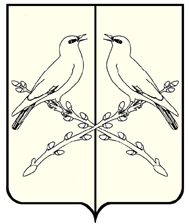 АДМИНИСТРАЦИЯШАНИНСКОГО СЕЛЬСКОГО ПОСЕЛЕНИЯТАЛОВСКОГО МУНИЦИПАЛЬНОГО РАЙОНАВОРОНЕЖСКОЙ ОБЛАСТИПОСТАНОВЛЕНИЕот 29 мая 2019 г. №34п.Участок №26Об утверждении адресного перечняобъектов недвижимости Шанинскогосельского  поселения для внесения вгосударственный адресный реестрВ соответствии с Федеральным законом Российской Федерации от 06.10.2003 № 131-ФЗ «Об общих принципах организации местного самоуправления в Российской Федерации», Федеральным законом от 28.12.2013 № 443-ФЗ «О федеральной информационной адресной системе и о внесении изменений в Федеральный закон «Об общих принципах организации местного самоуправления в Российской Федерации», постановлением Правительства Российской Федерации от 22.05.2015 № 492 «О составе сведений об адресах, размещаемых в государственном адресном реестре, порядке межведомственного информационного взаимодействия при ведении государственного адресного реестра, о внесении изменений и признании утратившими силу некоторых актов Правительства Российской Федерации», руководствуясь Уставом Шанинского сельского поселения, администрация Шанинского сельского поселения ПОСТАНОВЛЯЕТ:1. Утвердить и ввести в действие Адресный перечень объектов недвижимости Шанинского сельского поселения для внесения в государственный адресный реестр согласно приложению к постановлению.2. Постановление вступает в силу со дня его официального обнародования.3. Разместить постановление на официальном сайте Шанинского сельского поселения.Приложениек постановлению администрацииШанинского сельского поселенияот 29.05.2019 № 34Адресный перечень объектов недвижимостиШанинского сельского поселения для внесения в государственный адресный реестрРаздел 1. СтроенияРаздел 2. Земельные участкиГлава Шанинскогосельского поселенияА.П.БурахинN п/пN п/пЭлемент улично-дорожной сетиНаименованиеНумерация домовВид строения (жилое/нежилое)пос.Участок №4пос.Участок №4пос.Участок №4пос.Участок №4пос.Участок №4пос.Участок №411улицаМолодежная1жилое22улицаМолодежная2жилое33улицаМолодежная3жилое44улицаМолодежная4жилое55улицаМолодежная5жилое66улицаМолодежная6жилое77улицаМолодежная7жилое88улицаМолодежная8жилое99улицаМолодежная9жилое1010улицаМолодежная10жилое1111улицаМолодежная11жилое1212улицаМолодежная12жилое1313улицаМолодежная13жилое1414улицаМолодежная14жилое1515улицаСадовая1 а не жилое1616улицаСадовая1жилое1717улицаСадовая2жилое1818улицаСадовая3жилое1919улицаСадовая4жилое2020улицаСадовая5жилое2121улицаСадовая6жилое2222улицаСадовая7жилое2323улицаСадовая8жилое2424улицаСадовая9жилое2525улицаСадовая10жилое2626улицаСадовая11жилое2727улицаСадовая12жилое2828улицаСадовая13жилое2929улицаСадовая14жилое3030улицаСадовая15жилое3131улицаСадовая16жилое3232улица Садовая17жилое3333улицаДворянская1жилое3434улицаДворянская3жилое3535улицаДворянская4жилое3636улицаДворянская5жилое3737улицаДворянская6жилое3838улицаДворянская7жилое3939улицаДворянская8жилое4040улицаДворянская9жилое4141улицаДворянская10жилое4242улицаДворянская11жилое4343улицаДворянская11ажилое4444улицаДворянская12жилое4545улицаДворянская14жилое4646улицаДворянская15жилое4747улицаДворянская16жилое4848улицаДворянская17жилое4949улицаДворянская18жилое5050улицаДворянская19жилое5151улицаДворянская20жилое5252улицаДворянская21жилое5353улицаДворянская22жилое5454улицаДворянская23жилое5555улицаДворянская24жилое5656улицаДворянская25жилое5757улицаДворянская26жилое5858улицаДворянская27жилое5959улицаДворянская28жилое6060улицаДворянская29жилое6161улицаДворянская30жилое6262улицаДворянская31жилое6363улицаДворянская32жилое6464улицаДворянская33жилое6565улицаДворянская34жилое6666улицаДворянская35жилое6767улицаДворянская35ажилое6868улицаДворянская36жилое6969улицаДворянская37жилое7070улицаДворянская38жилое7171улицаДворянская39жилое7272улицаДворянская40жилое7373улицаДворянская43жилое7474улицаДворянская44жилое7575улицаДворянская49жилое7676улицаДворянская51жилое7777улицаДворянская52жилое7878улицаДворянская53жилое7979улицаДворянская54жилое8080улицаДворянская55жилое8181улицаДворянская56жилое8282улицаДворянская57жилое8383улицаДворянская58жилое8484улицаДворянская59жилое8585улицаДворянская63жилое8686улицаДворянская65жилое8787улицаДворянская67жилое8888улицаДорожная1жилое8989улицаДорожная2жилое9090улицаДорожная2ажилое9191улицаДорожная3жилое9292улицаДорожная4жилое9393улицаДорожная5жилое9494улицаДорожная6жилое9595улицаДорожная7жилое9696улицаДорожная9жилое9797улицаДорожная10жилое9898улицаДорожная11жилое9999улицаДорожная12жилое100100улицаДорожная13жилое101101улицаДорожная14жилое102102улицаДорожная15жилое103103улицаДорожная16жилое104104улицаДорожная18жилое105105улицаДорожная20жилое106106улицаДорожная22жилое107107улицаДорожная24жилое108108улицаДорожная26жилое109109улицаДорожная28жилое110110улицаДорожная30жилое111111улицаДорожная32жилое112112улицаДорожная34жилое113113улицаДорожная36жилое114114улицаДорожная38жилое115115улицаЦентральная1 Ане жилое116116улицаЦентральная1жилое117117улицаЦентральная2жилое118118улицаЦентральная2 Бне жилое119119улицаЦентральная3жилое120120улицаЦентральная3 Ане жилое121121улицаЦентральная3 Бне жилое122122улицаЦентральная4жилое123123улицаЦентральная5жилое124124улицаЦентральная6жилое125125улицаЦентральная7жилое126126улицаЦентральная8жилое127127улицаЦентральная10жилое128128улицаЦентральная11жилое129129улицаЦентральная11 Ане жилое130130улицаЦентральная12жилое131131улицаЦентральная13жилое132132улицаЦентральная15жилое133133улицаЦентральная16жилое134134улицаЦентральная17жилое135135улицаЦентральная18жилое136136улицаЦентральная19жилое137137улицаЦентральная20жилое138138улицаЦентральная21жилое139139улицаЦентральная22жилое140140улицаЦентральная23жилое141141улицаЦентральная24жилое142142улицаЦентральная25жилое143143улицаЦентральная26жилое144144улицаЦентральная27жилое145145улицаЦентральная28жилое146146улицаЦентральная29жилое147147улицаЦентральная30жилое148148улицаЦентральная31жилое149149улицаЦентральная32жилое150150улицаЦентральная33жилое151151улицаЦентральная34жилое152152улицаЦентральная35жилое153153улицаЦентральная36жилое154154улицаЦентральная37жилое155155улицаЦентральная38жилое156156улицаЦентральная39жилое157157улицаЦентральная40жилое158158улицаЦентральная42жилое159159улицаЦентральная43жилое160160улицаЦентральная44жилое161161улицаЦентральная45жилое162162улицаЦентральная46жилое163163улицаЦентральная47жилое164164улицаЦентральная48жилое165165улицаЦентральная49жилое166166улицаЦентральная50жилое167167улицаЦентральная51жилое168168улицаЦентральная52жилое169169улицаЦентральная53жилое170170улицаЦентральная54жилое171171улицаЦентральная55жилое172172улицаЦентральная56жилое173173улицаЦентральная57жилое174174улицаЦентральная58жилое175175улицаЦентральная59жилое176176улицаЦентральная60жилое177177улицаЦентральная61жилое178178улицаЦентральная62жилое179179улицаЦентральная63жилое180180улицаЦентральная64жилое181181улицаЦентральная65жилое182182улицаЦентральная66жилое183183улицаЦентральная67жилое184184улицаЦентральная68жилое185185улицаЦентральная69жилое186186улицаЦентральная70жилое187187улицаЦентральная71жилое188188улицаЦентральная73жилое189189улицаЦентральная74жилое190190улицаЦентральная75жилое191191улицаЦентральная77жилое192192улицаЦентральная78жилое193193улицаЦентральная79жилое194194улицаЦентральная80жилое195195улицаЦентральная81жилое196196улицаЦентральная83жилое197197улицаЦентральная85жилое198198улицаЦентральная87жилое199199улицаЦентральная89жилое200200улицаЦентральная91жилое201201улицаЦентральная93жилое202202улицаЦентральная95жилое203203улицаЦентральная97жилое204204улицаЦентральная99жилое205205улицаЛенина4жилое206206улицаЛенина5жилое207207улицаЛенина6жилое208208улицаЛенина7жилое209209улицаЛенина8жилое210210улицаЛенина9жилое211211улицаЛенина10жилое212212улицаЛенина11жилое213213улицаЛенина12жилое214214улицаЛенина13жилое215215улицаЛенина14жилое216216улицаЛенина15жилое217217улицаЛенина18жилое218218улицаЛенина20жилое219219улицаЛенина22жилое220220улицаЛенина27жилое221221улицаЛенина31жилое222222улицаЛенина32жилое223223улицаЛенина34жилое224224улицаЛенина35жилое225225улицаЛенина36жилое226226улицаЛенина38жилое227227улицаЛенина39жилое228228улицаЛенина40жилое229229улицаЛенина41жилое230230улицаЛенина42жилое231231улицаЛенина43жилое232232улицаЛенина44жилое233233улицаЛенина45жилое234234улицаЛенина46жилое235235улицаЛенина47жилое236236улицаЛенина48жилое237237улицаЛенина49жилое238238улицаЛенина50жилое239239улицаЛенина51жилое240240улицаЛенина52жилое241241улицаЛенина53жилое242242улицаЛенина54жилое243243улицаЛенина55жилое244244улицаЛенина56жилое245245улицаЛенина57жилое246246улицаЛенина58жилое247247улицаЛенина59жилое248248улицаЛенина60жилое249249улицаЛенина61жилое250250улицаЛенина62жилое251251улицаЛенина63жилое252252улицаЛенина64жилое253253улицаЛенина65жилое254254улицаЛенина66жилое255255улицаЛенина68жилое256256улицаЛенина69жилое257257улицаЛенина70жилое258258улицаЛенина71жилое259259улицаЛенина72жилое260260улицаЛенина73жилое261261улицаЛенина74жилое262262улицаЛенина75жилое263263улицаЛенина76жилое264264улицаЛенина77жилое265265улицаЛенина78жилое266266улицаЛенина79жилое267267улицаЛенина80жилое268268улицаЛенина81жилое269269улицаЛенина82жилое270270улицаЛенина83жилое271271улицаЛенина84жилое272272улицаЛенина85жилое273273улицаЛенина86жилое274274улицаЛенина88жилое275275улицаЛенина90жилое276276улицаЛенина90 Ане жилое277277улицаЛенина92жилое278278улицаЛенина94жилое279279переулокЛесной1жилое280280переулокЛесной2жилое281281переулокЛесной1ажилое282282переулокЛесной2ажилое283283переулокЛесной3жилое284284переулокЛесной4жилое285285переулокЛесной5жилое286286переулокЛесной8жилоепос.Участок №12пос.Участок №12пос.Участок №12пос.Участок №12пос.Участок №12пос.Участок №12287287улицаПролетарская1жилое288288улицаПролетарская2жилое289289улицаПролетарская3жилое290290улицаПролетарская4жилое291291улицаПролетарская5жилое292292улицаПролетарская6жилое293293улицаПролетарская7жилое294294улицаПролетарская8жилое295295улицаПролетарская9жилое296296улицаПролетарская10жилое297297улицаПролетарская11жилое298298улицаПролетарская12жилое299299улицаПролетарская13жилое300300улицаПролетарская15жилое301301улицаПролетарская17жилое302302улицаПролетарская21жилое303303улицаПролетарская23жилое304304улицаПролетарская25жилое305305улицаПролетарская27жилое306306улицаПролетарская29жилое307307улицаПролетарская31жилое308308улицаПролетарская33жилое309309улицаПролетарская35жилое310310улицаПролетарская37жилое311311улицаПролетарская39жилое312312улицаПролетарская41жилое313313улицаПролетарская43жилое314314улицаПролетарская45жилое315315улицаПролетарская47жилое316316улицаПролетарская49жилое317317улицаПролетарская51жилое318318улицаПролетарская53жилое319319улицаПролетарская55жилое320320улицаПролетарская57жилое321321улицаМира1жилое322322улицаМира1 Ане жилое323323улицаМира2жилое324324улицаМира5жилое325325улицаМира6жилое326326улицаМира7жилое327327улицаМира8жилое328328улицаМира8ажилое329329улицаМира9жилое330330улицаМира10жилое331331улицаМира11жилое332332улицаМира12жилое333333улицаМира13жилое334334улицаМира14жилое335335улицаМира17жилое336336улицаМира18жилое337337улицаМира19жилое338338улицаМира21жилое339339улицаМира23жилое340340улицаМира25жилое341341улицаМира26жилое342342улицаМира27жилое343343улицаМира28жилое344344улицаМира29жилое345345улицаМира30жилое346346улицаМира31жилое347347улицаМира32жилое348348улицаМира33жилое349349улицаМира34жилое350350улицаМира35жилое351351улицаМира36жилое352352улицаМира37жилое353353улицаМира38жилое354354улицаМира39жилое355355улицаМира40жилое356356улицаМира41жилое357357улицаМира42жилое358358улицаМира43жилое359359улицаМира44жилое360360улицаМира45жилое361361улицаМира46жилое362362улицаМира47жилое363363улицаМира49жилое364364улицаМира52жилое365365улицаМира53жилое366366улицаМира54жилое367367улицаМира57жилое368368улицаМира59жилое369369улицаМира63жилое370370улицаМира65жилое371371улицаМира68жилое372372улицаМира69жилое373373улицаМира70жилое374374улицаМира71жилое375375улицаМира72жилое376376улицаМира73жилое377377улицаМира74жилое378378улицаМира75жилое379379улицаМира76жилое380380улицаМира77жилое381381улицаМира78жилое382382улицаМира79жилое383383улицаМира80жилое384384улицаМира81жилоепос.Участок №15пос.Участок №15пос.Участок №15пос.Участок №15пос.Участок №15пос.Участок №15385385улицаВишневая3жилое386386улицаВишневая4жилое387387улицаВишневая14жилое388388улицаВишневая18жилое389389улицаВишневая19жилое390390улицаВишневая20жилоепос.Участок №16пос.Участок №16пос.Участок №16пос.Участок №16пос.Участок №16пос.Участок №16391391улицаРодниковая1жилое392392улицаРодниковая2жилое393393улицаРодниковая5жилое394394улицаРодниковая6жилое395395улицаРодниковая7жилое396396улицаРодниковая7 Ане жилое397397улицаРодниковая10жилое398398улицаРодниковая15жилое399399улицаРодниковая16жилое400400улицаРодниковая19жилое401401улицаРодниковая20жилое402402улицаРодниковая21жилое403403улицаРодниковая22жилое404404улицаРодниковая23жилое405405улицаРодниковая24жилое406406улицаРодниковая27жилое407407улицаРодниковая29жилое408408улицаРодниковая31жилое409409улицаРодниковая33жилое410410улицаРодниковая34жилое411411улицаРодниковая36жилое412412улицаРодниковая37жилое413413улицаРодниковая39жилоепос.Нехворощанкапос.Нехворощанкапос.Нехворощанкапос.Нехворощанкапос.Нехворощанкапос.Нехворощанка414414улицаСолнечная1жилое415415улицаСолнечная2жилое416416улицаСолнечная3жилое417417улицаСолнечная4жилое418418улицаСолнечная5жилое419419улицаСолнечная6жилое420420улицаСолнечная7жилое421421улицаСолнечная8жилое422422улицаСолнечная9жилое423423улицаСолнечная10жилое424424улицаСолнечная11жилое425425улицаСолнечная12жилое426426улицаСолнечная13жилое427427улицаСолнечная14жилое428428улицаСолнечная15жилое429429улицаСолнечная16жилое430430улицаСолнечная17жилое431431улицаСолнечная18жилое432432улицаСолнечная19жилое433433улицаСолнечная20жилое434434улицаСолнечная21жилое435435улицаСолнечная22жилое436436улицаСолнечная23жилое437437улицаСолнечная24жилое438438улицаСолнечная24ажилое439439улицаСолнечная25жилое440440улицаСолнечная27жилоепос.Участок №22пос.Участок №22пос.Участок №22пос.Участок №22пос.Участок №22пос.Участок №22441441улицаЛесная3жилое442442улицаЛесная6жилое443443улицаЛесная7жилое444444улицаЛесная9жилое445445улицаЛесная10жилое446446улицаЛесная11жилое447447улицаЛесная12жилое448448улицаЛесная13жилое449449улицаЛесная14жилое450450улицаЛесная15жилое451451улицаЛесная16жилое452452улицаЛесная17жилое453453улицаЛесная19жилое454454улицаЛесная20жилое455455улицаЛесная21жилое456456улицаЛесная23жилое457457улицаНабережная1жилое458458улицаНабережная2жилое459459улицаНабережная3жилое460460улицаНабережная4жилое461461улицаНабережная5жилое462462улицаНабережная6жилое463463улицаНабережная7жилое464464улицаНабережная9жилое465465улицаНабережная10жилое466466улицаНабережная15жилое467467улицаНабережная18жилое468468улицаНабережная21жилое469469улицаНабережная23жилое470470улицаНабережная24жилое471471улицаНабережная27жилое472472улицаНабережная29жилое473473улицаТихая1жилое474474улицаТихая3жилое475475улицаТихая6жилое476476улицаТихая7жилое477477улицаТихая8жилое478478улицаТихая9жилое479479улицаТихая10жилое480480улицаТихая11жилое481481улицаТихая12жилое482482улицаТихая15жилое483483улицаТихая16жилое484484улицаТихая18жилое485485улицаТихая19жилое486486улицаТихая20жилое487487улицаТихая22жилое488488улицаТихая23жилое489489улицаТихая24жилое490490улицаТихая25жилое491491улицаТихая26жилое492492улицаТихая28жилое493493улицаТихая29жилоепос.Участок №26пос.Участок №26пос.Участок №26пос.Участок №26пос.Участок №26пос.Участок №26494494улицаБерезовая1жилое495495улицаБерезовая2жилое496496улицаБерезовая3жилое497497улицаБерезовая4жилое498улицаБерезовая5жилое499улицаБерезовая6жилое500улицаБерезовая7жилое501улицаБерезовая8жилое502улицаБерезовая9жилое503улицаБерезовая10жилое504улицаБерезовая11жилое505улицаБерезовая12жилое506улицаБерезовая13жилое507улицаБерезовая14жилое508улицаБерезовая15жилое509улицаБерезовая16жилое510улицаБерезовая17жилое511улицаБерезовая18жилое512улицаБерезовая19жилое513улицаБерезовая20жилое514улицаБерезовая21жилое515улицаБерезовая22жилое516улицаБерезовая23жилое517улицаБерезовая24жилое518улицаБерезовая25жилое519улицаБерезовая26жилое520улицаБерезовая27жилое521улицаБерезовая28жилое522улицаБерезовая29жилое523улицаБерезовая30жилое524улицаБерезовая31жилое525улицаБерезовая32жилое526улицаБерезовая33жилое527улицаБерезовая34жилое528улицаБерезовая35жилое529улицаБерезовая36жилое530улицаБерезовая37жилое531улицаБерезовая38жилое532улицаБерезовая39жилое533улицаБерезовая40жилое534улицаБерезовая41жилое535улицаБерезовая42жилое536улицаБерезовая43жилое537улицаВишневая1жилое538улицаВишневая1ажилое539улицаВишневая2жилое540улицаВишневая3жилое541улицаВишневая4жилое542улицаВишневая5жилое543улицаВишневая5ажилое544улицаВишневая6жилое545улицаВишневая7жилое546улицаВишневая8жилое547улицаВишневая9жилое548улицаВишневая10жилое549улицаВишневая11жилое550улицаВишневая12жилое551улицаВишневая13жилое552улицаВишневая14жилое553улицаВишневая15жилое554улицаВишневая16жилое555улицаВишневая17жилое556улицаВишневая18жилое557улицаВишневая19жилое558улицаВишневая20жилое559улицаВишневая21жилое560улицаВишневая22жилое561улицаВишневая23жилое562улицаВишневая24жилое563улицаВишневая25жилое564улицаВишневая26жилое565улицаВишневая27жилое566улицаВишневая29жилое567улицаВишневая30жилое568улицаВишневая31жилое569улицаВишневая32жилое570улицаВишневая33жилое571улицаВишневая34жилое572улицаВишневая35жилое573улицаВишневая36жилое574улицаВишневая37жилое575улицаВишневая38жилое576улицаВишневая39жилое577улицаВишневая40жилое578улицаВишневая41жилое579улицаВишневая43жилое580улицаВишневая45жилое581улицаВишневая47жилое582улицаВишневая49жилое583улицаВишневая51жилое584улицаВишневая53жилое585улицаВишневая55жилое586улицаВишневая57жилое587улицаВишневая59жилое588улицаВишневая61жилое589улицаВишневая63жилое590улицаВишневая67жилое591улицаЛенина1жилое592улицаЛенина1анежилое593улицаЛенина2жилое594улицаЛенина2анежилое595улицаЛенина3жилое596улицаЛенина4жилое597улицаЛенина5жилое598улицаЛенина6жилое599улицаЛенина7жилое600улицаЛенина8жилое601улицаЛенина9жилое602улицаЛенина10жилое603улицаЛенина12жилое604улицаЛенина14жилое605улицаЛенина16жилое606улицаЛенина18жилое607улицаЛенина20жилое608улицаЛенина22жилое609улицаЛенина24жилое610улицаЛенина26жилое611улицаЛенина28жилое612улицаЛенина30жилое613улицаМира1жилое614улицаМира2жилое615улицаМира3жилое616улицаМира4жилое617улицаМира5жилое618улицаМира6жилое619улицаМира7жилое620улицаМира8жилое621улицаМира9жилое622улицаМира9анежилое623улицаМира10жилое624улицаМира11жилое625улицаМира11а жилое626улицаМира12жилое627улицаМира13жилое628улицаМира14жилое629улицаМира15жилое630улицаМира16жилое631улицаМира17жилое632улицаМира18жилое633улицаМира19жилое634улицаМира20жилое635улицаМира21жилое636улицаМира22жилое637улицаМира23жилое638улицаМира24жилое639улицаМира25жилое640улицаМира26жилое641улицаМира27жилое642улицаМира28жилое643улицаМира29жилое644улицаМира30жилое645улицаМира31жилое646улицаМира32жилое647улицаМира33жилое648улицаМира34жилое649улицаМира35жилое650улицаМира36жилое651улицаМира37жилое652улицаМира38жилое653улицаМира39жилое654улицаМира40жилое655улицаМира41жилое656улицаМира43жилое657улицаМира45жилое658улицаМира47жилое659улицаМира49жилое660улицаМира51жилое661улицаМира53жилое662улицаМира55жилое663улицаМира57жилое664улицаМира59жилое665улицаМира61жилое666улицаМира63жилое667улицаМира65жилое668улицаМира67жилое669улицаМира69жилое670улицаМира71жилое671улицаМира73жилое672улицаМолодежная1жилое673улицаМолодежная2жилое674улицаМолодежная3жилое675улицаМолодежная4жилое676улицаМолодежная5жилое677улицаМолодоженов1жилое678улицаМолодоженов2жилое679улицаМолодоженов3жилое680улицаМолодоженов4жилое681улицаМолодоженов5жилое682улицаМолодоженов6жилое683улицаМолодоженов7жилое684улицаМолодоженов8жилое685улицаМолодоженов9жилое686улицаПервомайская1жилое687улицаПервомайская2жилое688улицаПервомайская3жилое689улицаПервомайская4жилое690улицаПервомайская5жилое691улицаПервомайская6жилое692улицаПервомайская7жилое693улицаПервомайская8жилое694улицаПервомайская9жилое695улицаПервомайская10жилое696улицаПервомайская11жилое697улицаПервомайская12жилое698улицаПервомайская13жилое699улицаПервомайская14жилое700улицаПервомайская15жилое701улицаПервомайская16жилое702улицаПервомайская17жилое703улицаПервомайская18жилое704улицаПервомайская19жилое705улицаПервомайская20жилое706улицаПервомайская21жилое707улицаПервомайская22жилое708улицаПервомайская23жилое709улицаПервомайская24жилое710улицаПервомайская25жилое711улицаПервомайская26жилое712улицаПервомайская27жилое713улицаПервомайская28жилое714улицаПервомайская29жилое715улицаПервомайская30жилое716улицаПервомайская31жилое717улицаПервомайская32жилое718улицаПервомайская33жилое719улицаПервомайская34жилое720улицаПервомайская36жилое721улицаПервомайская37жилое722улицаПервомайская38жилое723улицаПервомайская39жилое724улицаПервомайская40жилое725улицаПервомайская41жилое726улицаПервомайская42жилое727улицаПервомайская43жилое728улицаПервомайская44жилое729улицаПолевая1жилое730улицаПолевая2жилое731улицаПолевая3жилое732улицаПолевая4жилое733улицаПолевая5жилое734улицаПолевая6жилое735улицаПолевая7жилое736улицаПолевая8жилое737улицаПолевая9жилое738улицаПолевая10жилое739улицаПолевая11жилое740улицаПолевая12жилое741улицаПолевая13жилое742улицаПолевая14жилое743улицаПолевая15жилое744улицаПолевая16жилое745улицаПолевая17жилое746улицаПолевая18жилое747улицаПолевая19жилое748улицаПолевая21жилое749улицаПолевая22жилое750улицаПроезжая1нежилое751улицаПроезжая1анежилое752улицаПроезжая2нежилое753улицаПроезжая3нежилое754улицаСадовая1жилое755улицаСадовая2жилое756улицаСадовая3жилое757улицаСадовая4жилое758улицаСадовая5жилое759улицаСадовая6жилое760улицаСадовая7жилое761улицаСадовая8жилое762улицаСадовая9жилое763улицаСадовая10жилое764улицаСадовая11жилое765улицаСадовая12жилое766улицаСадовая13жилое767улицаСадовая14жилое768улицаСадовая15жилое769улицаСадовая16жилое770улицаСадовая17жилое771улицаСадовая18жилое772улицаСадовая19жилое773улицаСадовая20жилое774улицаСадовая21жилое775улицаСадовая22жилое776улицаСадовая23жилое777улицаСадовая24жилое778улицаСадовая25жилое779улицаСадовая26жилое780улицаСолнечная1жилое781улицаСолнечная2жилое782улицаСолнечная3жилое783улицаСолнечная4жилое784улицаСолнечная8жилое785улицаСолнечная9жилое786улицаСолнечная10жилое787улицаСолнечная11жилое788улицаСолнечная12жилое789переулокСтарая Мельница1жилое790переулокСтарая Мельница2жилое791переулокСтарая Мельница3жилое792переулокСтарая Мельница4жилое793улицаСтроительная1жилое794улицаСтроительная2жилое795улицаСтроительная3жилое796улицаСтроительная4жилое797улицаСтроительная5жилое798улицаСтроительная6жилое799улицаСтроительная7жилое800улицаСтроительная8жилое801улицаТамбовская1жилое802улицаТамбовская2жилое803улицаТамбовская3жилое804улицаТамбовская4жилое805улицаТамбовская5жилое806улицаТамбовская6жилое807переулокШкольный1жилоепос.Участок №28пос.Участок №28пос.Участок №28пос.Участок №28пос.Участок №28808улица8 Марта1жилое809улица8 Марта2жилое810улица8 Марта5жилое811улица8 Марта6жилое812улица8 Марта7жилое813улица8 Марта8жилое814улица8 Марта9жилое815улица8 Марта10жилое816улица8 Марта13жилое817улица8 Марта14жилое818улица8 Марта15жилое819улицаРеволюции1жилое820улицаРеволюции2жилое821улицаРеволюции3жилое822улицаРеволюции4жилое823улицаРеволюции5жилое824улицаРеволюции6жилое825улицаРеволюции7жилое826улицаРеволюции8жилое827улицаРеволюции10жилое828улицаРеволюции12жилое829улицаРеволюции13жилое830улицаРеволюции14жилое831улицаРеволюции15жилое832улицаРеволюции16жилое833улицаРеволюции17жилое834улицаРеволюции18жилое835улицаРеволюции19жилое836улицаРеволюции20жилое837улицаРеволюции21жилое838улицаРеволюции22жилое839улицаРеволюции23жилое840улицаРеволюции24жилое841улицаРеволюции25жилое842улицаСвободы1жилое843улицаСвободы2жилое844улицаСвободы4жилое845улицаСвободы5жилое846улицаСвободы6жилое847улицаСвободы7жилое848улицаСвободы8жилое849улицаСвободы9жилое850улицаСвободы10жилое851улицаСвободы12жилое852улицаСвободы13жилое853улицаСвободы14жилое854улицаСвободы15жилое855улицаСвободы16жилое856улицаСвободы17жилое857улицаСвободы18жилое858улицаСвободы19жилое859улицаСвободы20жилое860улицаСвободы21жилоепос.Участок №37пос.Участок №37пос.Участок №37пос.Участок №37пос.Участок №37861улица9 Мая1жилое862улица9 Мая4жилое863улица9 Мая6жилое864улица9 Мая7жилое865улица9 Мая8жилое866улица9 Мая9жилое867улица9 Мая11жилое868улица9 Мая12жилое869улица9 Мая14жилое870улица9 Мая15жилое871улица9 Мая16жилое872улица9 Мая17жилое873улица9 Мая21жилое874улица9 Мая26жилое875улица9 Мая28жилое876улица9 Мая33жилое877улица9 Мая35жилое878улица9 Мая42жилое879улица9 Мая45жилое880улицаОктябрьская1жилое881улицаОктябрьская2жилое882улицаОктябрьская4жилое883улицаОктябрьская8жилое884улицаОктябрьская9жилое885улицаОктябрьская10жилое886улицаОктябрьская13жилое887улицаОктябрьская14жилое888улицаОктябрьская15жилое889улицаОктябрьская16жилое890улицаОктябрьская17жилое891улицаОктябрьская19жилое892улицаОктябрьская20жилое893улицаОктябрьская21жилое894улицаОктябрьская22жилое895улицаОктябрьская23жилое896улицаОктябрьская25жилое897улицаОктябрьская26жилое898улицаОктябрьская27жилое899улицаОктябрьская28жилое900улицаОктябрьская29жилое901улицаОктябрьская31жилое902улицаОктябрьская32жилое903улицаОктябрьская34жилое904улицаОктябрьская35жилое905улицаОктябрьская38жилое№п/пАдресКадастровый номер1Российская Федерация, Воронежская область, Таловский муниципальный район, Шанинское сельское поселение, поселок Участок №26, улица Березовая, 136:29:8700002:202Российская Федерация, Воронежская область, Таловский муниципальный район, Шанинское сельское поселение, поселок Участок №26, улица Березовая, 236:29:8700002:193Российская Федерация, Воронежская область, Таловский муниципальный район, Шанинское сельское поселение, поселок Участок №26, улица Березовая, 336:29:8700002:174Российская Федерация, Воронежская область, Таловский муниципальный район, Шанинское сельское поселение, поселок Участок №26, улица Березовая, 436:29:8700002:115Российская Федерация, Воронежская область, Таловский муниципальный район, Шанинское сельское поселение, поселок Участок №26, улица Березовая, 536:29:8700002:186Российская Федерация, Воронежская область, Таловский муниципальный район, Шанинское сельское поселение, поселок Участок №26, улица Березовая, 636:29:8700002:107Российская Федерация, Воронежская область, Таловский муниципальный район, Шанинское сельское поселение, поселок Участок №26, улица Березовая, 736:29:8700002:98Российская Федерация, Воронежская область, Таловский муниципальный район, Шанинское сельское поселение, поселок Участок №26, улица Березовая, 836:29:8700002:89Российская Федерация, Воронежская область, Таловский муниципальный район, Шанинское сельское поселение, поселок Участок №26, улица Березовая, 910Российская Федерация, Воронежская область, Таловский муниципальный район, Шанинское сельское поселение, поселок Участок №26, улица Березовая, 1036:29:8700002:211Российская Федерация, Воронежская область, Таловский муниципальный район, Шанинское сельское поселение, поселок Участок №26, улица Березовая, 1112Российская Федерация, Воронежская область, Таловский муниципальный район, Шанинское сельское поселение, поселок Участок №26, улица Березовая, 1213Российская Федерация, Воронежская область, Таловский муниципальный район, Шанинское сельское поселение, поселок Участок №26, улица Березовая, 1336:29:8700002:1614Российская Федерация, Воронежская область, Таловский муниципальный район, Шанинское сельское поселение, поселок Участок №26, улица Березовая, 1436:29:8700002:515Российская Федерация, Воронежская область, Таловский муниципальный район, Шанинское сельское поселение, поселок Участок №26, улица Березовая, 1536:29:8700002:416Российская Федерация, Воронежская область, Таловский муниципальный район, Шанинское сельское поселение, поселок Участок №26, улица Березовая, 1636:29:8700002:317Российская Федерация, Воронежская область, Таловский муниципальный район, Шанинское сельское поселение, поселок Участок №26, улица Березовая, 1736:29:8700002:1318Российская Федерация, Воронежская область, Таловский муниципальный район, Шанинское сельское поселение, поселок Участок №26, улица Березовая, 1836:29:8700002:119Российская Федерация, Воронежская область, Таловский муниципальный район, Шанинское сельское поселение, поселок Участок №26, улица Березовая, 1936:29:8700002:1520Российская Федерация, Воронежская область, Таловский муниципальный район, Шанинское сельское поселение, поселок Участок №26, улица Березовая, 2036:29:8700002:1221Российская Федерация, Воронежская область, Таловский муниципальный район, Шанинское сельское поселение, поселок Участок №26, улица Березовая, 2122Российская Федерация, Воронежская область, Таловский муниципальный район, Шанинское сельское поселение, поселок Участок №26, улица Березовая, 2236:29:8700002:1423Российская Федерация, Воронежская область, Таловский муниципальный район, Шанинское сельское поселение, поселок Участок №26, улица Березовая, 2324Российская Федерация, Воронежская область, Таловский муниципальный район, Шанинское сельское поселение, поселок Участок №26, улица Березовая, 2425Российская Федерация, Воронежская область, Таловский муниципальный район, Шанинское сельское поселение, поселок Участок №26, улица Березовая, 2536:29:8700001:1326Российская Федерация, Воронежская область, Таловский муниципальный район, Шанинское сельское поселение, поселок Участок №26, улица Березовая, 2636:29:8700001:1227Российская Федерация, Воронежская область, Таловский муниципальный район, Шанинское сельское поселение, поселок Участок №26, улица Березовая, 2736:29:8700001:1928Российская Федерация, Воронежская область, Таловский муниципальный район, Шанинское сельское поселение, поселок Участок №26, улица Березовая, 2836:29:8700001:1129Российская Федерация, Воронежская область, Таловский муниципальный район, Шанинское сельское поселение, поселок Участок №26, улица Березовая, 2930Российская Федерация, Воронежская область, Таловский муниципальный район, Шанинское сельское поселение, поселок Участок №26, улица Березовая, 3036:29:8700001:1731Российская Федерация, Воронежская область, Таловский муниципальный район, Шанинское сельское поселение, поселок Участок №26, улица Березовая, 3136:29:8700001:932Российская Федерация, Воронежская область, Таловский муниципальный район, Шанинское сельское поселение, поселок Участок №26, улица Березовая, 3236:29:8700001:1633Российская Федерация, Воронежская область, Таловский муниципальный район, Шанинское сельское поселение, поселок Участок №26, улица Березовая, 3334Российская Федерация, Воронежская область, Таловский муниципальный район, Шанинское сельское поселение, поселок Участок №26, улица Березовая, 3436:29:8700001:835Российская Федерация, Воронежская область, Таловский муниципальный район, Шанинское сельское поселение, поселок Участок №26, улица Березовая, 3536:29:8700001:136Российская Федерация, Воронежская область, Таловский муниципальный район, Шанинское сельское поселение, поселок Участок №26, улица Березовая, 3636:29:8700001:737Российская Федерация, Воронежская область, Таловский муниципальный район, Шанинское сельское поселение, поселок Участок №26, улица Березовая, 3736:29:8700001:1038Российская Федерация, Воронежская область, Таловский муниципальный район, Шанинское сельское поселение, поселок Участок №26, улица Березовая, 3836:29:8700001:639Российская Федерация, Воронежская область, Таловский муниципальный район, Шанинское сельское поселение, поселок Участок №26, улица Березовая, 3936:29:8700001:540Российская Федерация, Воронежская область, Таловский муниципальный район, Шанинское сельское поселение, поселок Участок №26, улица Березовая, 4036:29:8700001:441Российская Федерация, Воронежская область, Таловский муниципальный район, Шанинское сельское поселение, поселок Участок №26, улица Березовая, 4136:29:8700001:1542Российская Федерация, Воронежская область, Таловский муниципальный район, Шанинское сельское поселение, поселок Участок №26, улица Березовая, 4236:29:8700001:343Российская Федерация, Воронежская область, Таловский муниципальный район, Шанинское сельское поселение, поселок Участок №26, улица Березовая, 4336:29:8700001:244Российская Федерация, Воронежская область, Таловский муниципальный район, Шанинское сельское поселение, поселок Участок №26, улица Вишневая, 136:29:8700006:345Российская Федерация, Воронежская область, Таловский муниципальный район, Шанинское сельское поселение, поселок Участок №26, улица Вишневая, 1а46Российская Федерация, Воронежская область, Таловский муниципальный район, Шанинское сельское поселение, поселок Участок №26, улица Вишневая, 236:29:8700003:147Российская Федерация, Воронежская область, Таловский муниципальный район, Шанинское сельское поселение, поселок Участок №26, улица Вишневая, 336:29:8700006:148Российская Федерация, Воронежская область, Таловский муниципальный район, Шанинское сельское поселение, поселок Участок №26, улица Вишневая, 436:29:8700003:249Российская Федерация, Воронежская область, Таловский муниципальный район, Шанинское сельское поселение, поселок Участок №26, улица Вишневая, 536:29:8700005:450Российская Федерация, Воронежская область, Таловский муниципальный район, Шанинское сельское поселение, поселок Участок №26, улица Вишневая, 5а36:29:8700004:3451Российская Федерация, Воронежская область, Таловский муниципальный район, Шанинское сельское поселение, поселок Участок №26, улица Вишневая, 636:29:8700003:1252Российская Федерация, Воронежская область, Таловский муниципальный район, Шанинское сельское поселение, поселок Участок №26, улица Вишневая, 736:29:8700006:553Российская Федерация, Воронежская область, Таловский муниципальный район, Шанинское сельское поселение, поселок Участок №26, улица Вишневая, 836:29:8700003:1354Российская Федерация, Воронежская область, Таловский муниципальный район, Шанинское сельское поселение, поселок Участок №26, улица Вишневая, 936:29:8700006:655Российская Федерация, Воронежская область, Таловский муниципальный район, Шанинское сельское поселение, поселок Участок №26, улица Вишневая, 1036:29:8700003:356Российская Федерация, Воронежская область, Таловский муниципальный район, Шанинское сельское поселение, поселок Участок №26, улица Вишневая, 1136:29:8700006:757Российская Федерация, Воронежская область, Таловский муниципальный район, Шанинское сельское поселение, поселок Участок №26, улица Вишневая, 1236:29:8700003:1458Российская Федерация, Воронежская область, Таловский муниципальный район, Шанинское сельское поселение, поселок Участок №26, улица Вишневая, 1336:29:8700006:2459Российская Федерация, Воронежская область, Таловский муниципальный район, Шанинское сельское поселение, поселок Участок №26, улица Вишневая, 1436:29:8700003:1560Российская Федерация, Воронежская область, Таловский муниципальный район, Шанинское сельское поселение, поселок Участок №26, улица Вишневая, 1536:29:8700006:2561Российская Федерация, Воронежская область, Таловский муниципальный район, Шанинское сельское поселение, поселок Участок №26, улица Вишневая, 1636:29:8700003:462Российская Федерация, Воронежская область, Таловский муниципальный район, Шанинское сельское поселение, поселок Участок №26, улица Вишневая, 1736:29:8700006:863Российская Федерация, Воронежская область, Таловский муниципальный район, Шанинское сельское поселение, поселок Участок №26, улица Вишневая, 1836:29:8700003:564Российская Федерация, Воронежская область, Таловский муниципальный район, Шанинское сельское поселение, поселок Участок №26, улица Вишневая, 1936:29:8700006:965Российская Федерация, Воронежская область, Таловский муниципальный район, Шанинское сельское поселение, поселок Участок №26, улица Вишневая, 2036:29:8700003:666Российская Федерация, Воронежская область, Таловский муниципальный район, Шанинское сельское поселение, поселок Участок №26, улица Вишневая, 2136:29:8700006:1067Российская Федерация, Воронежская область, Таловский муниципальный район, Шанинское сельское поселение, поселок Участок №26, улица Вишневая, 2236:29:8700003:768Российская Федерация, Воронежская область, Таловский муниципальный район, Шанинское сельское поселение, поселок Участок №26, улица Вишневая, 2336:29:8700006:2669Российская Федерация, Воронежская область, Таловский муниципальный район, Шанинское сельское поселение, поселок Участок №26, улица Вишневая, 2436:29:8700003:1670Российская Федерация, Воронежская область, Таловский муниципальный район, Шанинское сельское поселение, поселок Участок №26, улица Вишневая, 2536:29:8700006:1171Российская Федерация, Воронежская область, Таловский муниципальный район, Шанинское сельское поселение, поселок Участок №26, улица Вишневая, 2636:29:8700003:1772Российская Федерация, Воронежская область, Таловский муниципальный район, Шанинское сельское поселение, поселок Участок №26, улица Вишневая, 2736:29:8700006:1273Российская Федерация, Воронежская область, Таловский муниципальный район, Шанинское сельское поселение, поселок Участок №26, улица Вишневая, 2936:29:8700006:1374Российская Федерация, Воронежская область, Таловский муниципальный район, Шанинское сельское поселение, поселок Участок №26, улица Вишневая, 3036:29:8700003:1875Российская Федерация, Воронежская область, Таловский муниципальный район, Шанинское сельское поселение, поселок Участок №26, улица Вишневая, 3136:29:8700006:2776Российская Федерация, Воронежская область, Таловский муниципальный район, Шанинское сельское поселение, поселок Участок №26, улица Вишневая, 3236:29:8700003:1977Российская Федерация, Воронежская область, Таловский муниципальный район, Шанинское сельское поселение, поселок Участок №26, улица Вишневая, 3336:29:8700006:1478Российская Федерация, Воронежская область, Таловский муниципальный район, Шанинское сельское поселение, поселок Участок №26, улица Вишневая, 3436:29:8700003:979Российская Федерация, Воронежская область, Таловский муниципальный район, Шанинское сельское поселение, поселок Участок №26, улица Вишневая, 3536:29:8700006:2880Российская Федерация, Воронежская область, Таловский муниципальный район, Шанинское сельское поселение, поселок Участок №26, улица Вишневая, 3636:29:8700003:1081Российская Федерация, Воронежская область, Таловский муниципальный район, Шанинское сельское поселение, поселок Участок №26, улица Вишневая, 3736:29:8700006:1582Российская Федерация, Воронежская область, Таловский муниципальный район, Шанинское сельское поселение, поселок Участок №26, улица Вишневая, 3836:29:8700003:2083Российская Федерация, Воронежская область, Таловский муниципальный район, Шанинское сельское поселение, поселок Участок №26, улица Вишневая, 3936:29:8700006:1684Российская Федерация, Воронежская область, Таловский муниципальный район, Шанинское сельское поселение, поселок Участок №26, улица Вишневая, 4036:29:8700003:1185Российская Федерация, Воронежская область, Таловский муниципальный район, Шанинское сельское поселение, поселок Участок №26, улица Вишневая, 4136:29:8700006:2986Российская Федерация, Воронежская область, Таловский муниципальный район, Шанинское сельское поселение, поселок Участок №26, улица Вишневая, 4336:29:8700006:3087Российская Федерация, Воронежская область, Таловский муниципальный район, Шанинское сельское поселение, поселок Участок №26, улица Вишневая, 4536:29:8700006:1788Российская Федерация, Воронежская область, Таловский муниципальный район, Шанинское сельское поселение, поселок Участок №26, улица Вишневая, 4736:29:8700006:3189Российская Федерация, Воронежская область, Таловский муниципальный район, Шанинское сельское поселение, поселок Участок №26, улица Вишневая, 4936:29:8700006:3290Российская Федерация, Воронежская область, Таловский муниципальный район, Шанинское сельское поселение, поселок Участок №26, улица Вишневая, 5136:29:8700006:3391Российская Федерация, Воронежская область, Таловский муниципальный район, Шанинское сельское поселение, поселок Участок №26, улица Вишневая, 5336:29:8700006:292Российская Федерация, Воронежская область, Таловский муниципальный район, Шанинское сельское поселение, поселок Участок №26, улица Вишневая, 5536:29:8700006:3593Российская Федерация, Воронежская область, Таловский муниципальный район, Шанинское сельское поселение, поселок Участок №26, улица Вишневая, 5736:29:8700006:2094Российская Федерация, Воронежская область, Таловский муниципальный район, Шанинское сельское поселение, поселок Участок №26, улица Вишневая, 6136:29:8700006:2295Российская Федерация, Воронежская область, Таловский муниципальный район, Шанинское сельское поселение, поселок Участок №26, улица Вишневая, 6336:29:8700006:2396Российская Федерация, Воронежская область, Таловский муниципальный район, Шанинское сельское поселение, поселок Участок №26, улица Вишневая, 6736:29:8700006:1897Российская Федерация, Воронежская область, Таловский муниципальный район, Шанинское сельское поселение, поселок Участок №26, улица Ленина, 136:29:8700005:498Российская Федерация, Воронежская область, Таловский муниципальный район, Шанинское сельское поселение, поселок Участок №26, улица Ленина, 1а99Российская Федерация, Воронежская область, Таловский муниципальный район, Шанинское сельское поселение, поселок Участок №26, улица Ленина, 236:29:8700008:9100Российская Федерация, Воронежская область, Таловский муниципальный район, Шанинское сельское поселение, поселок Участок №26, улица Ленина, 336:29:8700005:2101Российская Федерация, Воронежская область, Таловский муниципальный район, Шанинское сельское поселение, поселок Участок №26, улица Ленина, 436:29:8700008:10102Российская Федерация, Воронежская область, Таловский муниципальный район, Шанинское сельское поселение, поселок Участок №26, улица Ленина, 536:29:8700005:25103Российская Федерация, Воронежская область, Таловский муниципальный район, Шанинское сельское поселение, поселок Участок №26, улица Ленина, 6104Российская Федерация, Воронежская область, Таловский муниципальный район, Шанинское сельское поселение, поселок Участок №26, улица Ленина, 736:29:8700005:1105Российская Федерация, Воронежская область, Таловский муниципальный район, Шанинское сельское поселение, поселок Участок №26, улица Ленина, 836:29:8700008:11106Российская Федерация, Воронежская область, Таловский муниципальный район, Шанинское сельское поселение, поселок Участок №26, улица Ленина, 936:29:8700005:14107Российская Федерация, Воронежская область, Таловский муниципальный район, Шанинское сельское поселение, поселок Участок №26, улица Ленина, 1036:29:8700008:55108Российская Федерация, Воронежская область, Таловский муниципальный район, Шанинское сельское поселение, поселок Участок №26, улица Ленина, 1236:29:8700008:2109Российская Федерация, Воронежская область, Таловский муниципальный район, Шанинское сельское поселение, поселок Участок №26, улица Ленина, 1436:29:8700008:42110Российская Федерация, Воронежская область, Таловский муниципальный район, Шанинское сельское поселение, поселок Участок №26, улица Ленина, 1636:29:8700008:56111Российская Федерация, Воронежская область, Таловский муниципальный район, Шанинское сельское поселение, поселок Участок №26, улица Ленина, 1836:29:8700008:57112Российская Федерация, Воронежская область, Таловский муниципальный район, Шанинское сельское поселение, поселок Участок №26, улица Ленина, 2036:29:8700008:13113Российская Федерация, Воронежская область, Таловский муниципальный район, Шанинское сельское поселение, поселок Участок №26, улица Ленина, 2236:29:8700008:58114Российская Федерация, Воронежская область, Таловский муниципальный район, Шанинское сельское поселение, поселок Участок №26, улица Ленина, 2436:29:8700008:41115Российская Федерация, Воронежская область, Таловский муниципальный район, Шанинское сельское поселение, поселок Участок №26, улица Ленина, 26116Российская Федерация, Воронежская область, Таловский муниципальный район, Шанинское сельское поселение, поселок Участок №26, улица Ленина, 2836:29:8700008:59117Российская Федерация, Воронежская область, Таловский муниципальный район, Шанинское сельское поселение, поселок Участок №26, улица Ленина, 3036:29:8700008:15118Российская Федерация, Воронежская область, Таловский муниципальный район, Шанинское сельское поселение, поселок Участок №26, улица Мира, 136:29:8700007:3119Российская Федерация, Воронежская область, Таловский муниципальный район, Шанинское сельское поселение, поселок Участок №26, улица Мира, 236:29:8700007:19120Российская Федерация, Воронежская область, Таловский муниципальный район, Шанинское сельское поселение, поселок Участок №26, улица Мира, 336:29:8700007:1121Российская Федерация, Воронежская область, Таловский муниципальный район, Шанинское сельское поселение, поселок Участок №26, улица Мира, 436:29:8700007:20122Российская Федерация, Воронежская область, Таловский муниципальный район, Шанинское сельское поселение, поселок Участок №26, улица Мира, 536:29:8700007:21123Российская Федерация, Воронежская область, Таловский муниципальный район, Шанинское сельское поселение, поселок Участок №26, улица Мира, 636:29:8700007:22124Российская Федерация, Воронежская область, Таловский муниципальный район, Шанинское сельское поселение, поселок Участок №26, улица Мира, 736:29:8700007:47125Российская Федерация, Воронежская область, Таловский муниципальный район, Шанинское сельское поселение, поселок Участок №26, улица Мира, 836:29:8700007:48126Российская Федерация, Воронежская область, Таловский муниципальный район, Шанинское сельское поселение, поселок Участок №26, улица Мира, 936:29:8700007:23127Российская Федерация, Воронежская область, Таловский муниципальный район, Шанинское сельское поселение, поселок Участок №26, улица Мира, 1036:29:8700007:49128Российская Федерация, Воронежская область, Таловский муниципальный район, Шанинское сельское поселение, поселок Участок №26, улица Мира, 1136:29:8700007:50129Российская Федерация, Воронежская область, Таловский муниципальный район, Шанинское сельское поселение, поселок Участок №26, улица Мира, 11а36:29:8700008:17130Российская Федерация, Воронежская область, Таловский муниципальный район, Шанинское сельское поселение, поселок Участок №26, улица Мира, 11а36:29:8700008:16131Российская Федерация, Воронежская область, Таловский муниципальный район, Шанинское сельское поселение, поселок Участок №26, улица Мира, 1236:29:8700007:24132Российская Федерация, Воронежская область, Таловский муниципальный район, Шанинское сельское поселение, поселок Участок №26, улица Мира, 1336:29:8700007:4133Российская Федерация, Воронежская область, Таловский муниципальный район, Шанинское сельское поселение, поселок Участок №26, улица Мира, 1436:29:8700007:25134Российская Федерация, Воронежская область, Таловский муниципальный район, Шанинское сельское поселение, поселок Участок №26, улица Мира, 1536:29:8700007:32135Российская Федерация, Воронежская область, Таловский муниципальный район, Шанинское сельское поселение, поселок Участок №26, улица Мира, 1636:29:8700007:26136Российская Федерация, Воронежская область, Таловский муниципальный район, Шанинское сельское поселение, поселок Участок №26, улица Мира, 1636:29:8700007:27137Российская Федерация, Воронежская область, Таловский муниципальный район, Шанинское сельское поселение, поселок Участок №26, улица Мира, 1736:29:8700007:28138Российская Федерация, Воронежская область, Таловский муниципальный район, Шанинское сельское поселение, поселок Участок №26, улица Мира, 1736:29:8700007:29139Российская Федерация, Воронежская область, Таловский муниципальный район, Шанинское сельское поселение, поселок Участок №26, улица Мира, 1836:29:8700007:30140Российская Федерация, Воронежская область, Таловский муниципальный район, Шанинское сельское поселение, поселок Участок №26, улица Мира, 1836:29:8700007:31141Российская Федерация, Воронежская область, Таловский муниципальный район, Шанинское сельское поселение, поселок Участок №26, улица Мира, 1936:29:8700010:2142Российская Федерация, Воронежская область, Таловский муниципальный район, Шанинское сельское поселение, поселок Участок №26, улица Мира, 2036:29:8700010:3143Российская Федерация, Воронежская область, Таловский муниципальный район, Шанинское сельское поселение, поселок Участок №26, улица Мира, 2136:29:8700010:4144Российская Федерация, Воронежская область, Таловский муниципальный район, Шанинское сельское поселение, поселок Участок №26, улица Мира, 2236:29:8700010:5145Российская Федерация, Воронежская область, Таловский муниципальный район, Шанинское сельское поселение, поселок Участок №26, улица Мира, 2336:29:8700010:6146Российская Федерация, Воронежская область, Таловский муниципальный район, Шанинское сельское поселение, поселок Участок №26, улица Мира, 2436:29:8700008:43147Российская Федерация, Воронежская область, Таловский муниципальный район, Шанинское сельское поселение, поселок Участок №26, улица Мира, 2536:29:8700010:25148Российская Федерация, Воронежская область, Таловский муниципальный район, Шанинское сельское поселение, поселок Участок №26, улица Мира, 2636:29:8700008:86149Российская Федерация, Воронежская область, Таловский муниципальный район, Шанинское сельское поселение, поселок Участок №26, улица Мира, 2736:29:8700010:26150Российская Федерация, Воронежская область, Таловский муниципальный район, Шанинское сельское поселение, поселок Участок №26, улица Мира, 2836:29:8700008:85151Российская Федерация, Воронежская область, Таловский муниципальный район, Шанинское сельское поселение, поселок Участок №26, улица Мира, 2936:29:8700010:7152Российская Федерация, Воронежская область, Таловский муниципальный район, Шанинское сельское поселение, поселок Участок №26, улица Мира, 3036:29:8700008:84153Российская Федерация, Воронежская область, Таловский муниципальный район, Шанинское сельское поселение, поселок Участок №26, улица Мира, 3136:29:8700010:8154Российская Федерация, Воронежская область, Таловский муниципальный район, Шанинское сельское поселение, поселок Участок №26, улица Мира, 3236:29:8700010:15155Российская Федерация, Воронежская область, Таловский муниципальный район, Шанинское сельское поселение, поселок Участок №26, улица Мира, 3336:29:8700010:27156Российская Федерация, Воронежская область, Таловский муниципальный район, Шанинское сельское поселение, поселок Участок №26, улица Мира, 3436:29:8700008:83157Российская Федерация, Воронежская область, Таловский муниципальный район, Шанинское сельское поселение, поселок Участок №26, улица Мира, 3536:29:8700010:21158Российская Федерация, Воронежская область, Таловский муниципальный район, Шанинское сельское поселение, поселок Участок №26, улица Мира, 3636:29:8700008:82159Российская Федерация, Воронежская область, Таловский муниципальный район, Шанинское сельское поселение, поселок Участок №26, улица Мира, 3736:29:8700010:28160Российская Федерация, Воронежская область, Таловский муниципальный район, Шанинское сельское поселение, поселок Участок №26, улица Мира, 3836:29:8700010:24161Российская Федерация, Воронежская область, Таловский муниципальный район, Шанинское сельское поселение, поселок Участок №26, улица Мира, 3936:29:8700010:18162Российская Федерация, Воронежская область, Таловский муниципальный район, Шанинское сельское поселение, поселок Участок №26, улица Мира, 4036:29:8700010:16163Российская Федерация, Воронежская область, Таловский муниципальный район, Шанинское сельское поселение, поселок Участок №26, улица Мира, 4136:29:8700010:17164Российская Федерация, Воронежская область, Таловский муниципальный район, Шанинское сельское поселение, поселок Участок №26, улица Мира, 4336:29:8700010:29165Российская Федерация, Воронежская область, Таловский муниципальный район, Шанинское сельское поселение, поселок Участок №26, улица Мира, 4536:29:8700010:30166Российская Федерация, Воронежская область, Таловский муниципальный район, Шанинское сельское поселение, поселок Участок №26, улица Мира, 4736:29:8700010:19167Российская Федерация, Воронежская область, Таловский муниципальный район, Шанинское сельское поселение, поселок Участок №26, улица Мира, 4936:29:8700010:31168Российская Федерация, Воронежская область, Таловский муниципальный район, Шанинское сельское поселение, поселок Участок №26, улица Мира, 5136:29:8700010:9169Российская Федерация, Воронежская область, Таловский муниципальный район, Шанинское сельское поселение, поселок Участок №26, улица Мира, 5336:29:8700010:32170Российская Федерация, Воронежская область, Таловский муниципальный район, Шанинское сельское поселение, поселок Участок №26, улица Мира, 5536:29:8700010:10171Российская Федерация, Воронежская область, Таловский муниципальный район, Шанинское сельское поселение, поселок Участок №26, улица Мира, 5736:29:8700010:11172Российская Федерация, Воронежская область, Таловский муниципальный район, Шанинское сельское поселение, поселок Участок №26, улица Мира, 5936:29:8700010:12173Российская Федерация, Воронежская область, Таловский муниципальный район, Шанинское сельское поселение, поселок Участок №26, улица Мира, 6136:29:8700010:13174Российская Федерация, Воронежская область, Таловский муниципальный район, Шанинское сельское поселение, поселок Участок №26, улица Мира, 6336:29:8700010:1175Российская Федерация, Воронежская область, Таловский муниципальный район, Шанинское сельское поселение, поселок Участок №26, улица Мира, 6536:29:8700010:33176Российская Федерация, Воронежская область, Таловский муниципальный район, Шанинское сельское поселение, поселок Участок №26, улица Мира, 6736:29:8700010:22177Российская Федерация, Воронежская область, Таловский муниципальный район, Шанинское сельское поселение, поселок Участок №26, улица Мира, 6936:29:8700010:34178Российская Федерация, Воронежская область, Таловский муниципальный район, Шанинское сельское поселение, поселок Участок №26, улица Мира, 7136:29:8700010:23179Российская Федерация, Воронежская область, Таловский муниципальный район, Шанинское сельское поселение, поселок Участок №26, улица Мира, 7336:29:8700010:20180Российская Федерация, Воронежская область, Таловский муниципальный район, Шанинское сельское поселение, поселок Участок №26, улица Молодежная, 136:29:8700007:11181Российская Федерация, Воронежская область, Таловский муниципальный район, Шанинское сельское поселение, поселок Участок №26, улица Молодежная, 236:29:8700007:12182Российская Федерация, Воронежская область, Таловский муниципальный район, Шанинское сельское поселение, поселок Участок №26, улица Молодежная, 336:29:8700007:42183Российская Федерация, Воронежская область, Таловский муниципальный район, Шанинское сельское поселение, поселок Участок №26, улица Молодежная, 436:29:8700007:13184Российская Федерация, Воронежская область, Таловский муниципальный район, Шанинское сельское поселение, поселок Участок №26, улица Молодежная, 536:29:8700007:43185Российская Федерация, Воронежская область, Таловский муниципальный район, Шанинское сельское поселение, поселок Участок №26, улица Молодоженов, 136:29:8700007:7186Российская Федерация, Воронежская область, Таловский муниципальный район, Шанинское сельское поселение, поселок Участок №26, улица Молодоженов, 236:29:8700007:38187Российская Федерация, Воронежская область, Таловский муниципальный район, Шанинское сельское поселение, поселок Участок №26, улица Молодоженов, 336:29:8700007:8188Российская Федерация, Воронежская область, Таловский муниципальный район, Шанинское сельское поселение, поселок Участок №26, улица Молодоженов, 436:29:8700007:9189Российская Федерация, Воронежская область, Таловский муниципальный район, Шанинское сельское поселение, поселок Участок №26, улица Молодоженов, 536:29:8700007:5190Российская Федерация, Воронежская область, Таловский муниципальный район, Шанинское сельское поселение, поселок Участок №26, улица Молодоженов, 636:29:8700007:39191Российская Федерация, Воронежская область, Таловский муниципальный район, Шанинское сельское поселение, поселок Участок №26, улица Молодоженов, 736:29:8700007:10192Российская Федерация, Воронежская область, Таловский муниципальный район, Шанинское сельское поселение, поселок Участок №26, улица Молодоженов, 836:29:8700007:40193Российская Федерация, Воронежская область, Таловский муниципальный район, Шанинское сельское поселение, поселок Участок №26, улица Молодоженов, 936:29:8700007:41194Российская Федерация, Воронежская область, Таловский муниципальный район, Шанинское сельское поселение, поселок Участок №26, улица Первомайская, 136:29:8700008:18195Российская Федерация, Воронежская область, Таловский муниципальный район, Шанинское сельское поселение, поселок Участок №26, улица Первомайская, 136:29:8700008:19196Российская Федерация, Воронежская область, Таловский муниципальный район, Шанинское сельское поселение, поселок Участок №26, улица Первомайская, 236:29:8700008:60197Российская Федерация, Воронежская область, Таловский муниципальный район, Шанинское сельское поселение, поселок Участок №26, улица Первомайская, 336:29:8700008:20198Российская Федерация, Воронежская область, Таловский муниципальный район, Шанинское сельское поселение, поселок Участок №26, улица Первомайская, 436:29:8700008:61199Российская Федерация, Воронежская область, Таловский муниципальный район, Шанинское сельское поселение, поселок Участок №26, улица Первомайская, 5200Российская Федерация, Воронежская область, Таловский муниципальный район, Шанинское сельское поселение, поселок Участок №26, улица Первомайская, 636:29:8700008:21201Российская Федерация, Воронежская область, Таловский муниципальный район, Шанинское сельское поселение, поселок Участок №26, улица Первомайская, 736:29:8700008:62202Российская Федерация, Воронежская область, Таловский муниципальный район, Шанинское сельское поселение, поселок Участок №26, улица Первомайская, 836:29:8700008:63203Российская Федерация, Воронежская область, Таловский муниципальный район, Шанинское сельское поселение, поселок Участок №26, улица Первомайская, 936:29:8700008:22204Российская Федерация, Воронежская область, Таловский муниципальный район, Шанинское сельское поселение, поселок Участок №26, улица Первомайская, 1036:29:8700008:64205Российская Федерация, Воронежская область, Таловский муниципальный район, Шанинское сельское поселение, поселок Участок №26, улица Первомайская, 1136:29:8700008:65206Российская Федерация, Воронежская область, Таловский муниципальный район, Шанинское сельское поселение, поселок Участок №26, улица Первомайская, 1236:29:8700008:7207Российская Федерация, Воронежская область, Таловский муниципальный район, Шанинское сельское поселение, поселок Участок №26, улица Первомайская, 1336:29:8700008:67208Российская Федерация, Воронежская область, Таловский муниципальный район, Шанинское сельское поселение, поселок Участок №26, улица Первомайская, 1436:29:8700008:23209Российская Федерация, Воронежская область, Таловский муниципальный район, Шанинское сельское поселение, поселок Участок №26, улица Первомайская, 1536:29:8700008:6210Российская Федерация, Воронежская область, Таловский муниципальный район, Шанинское сельское поселение, поселок Участок №26, улица Первомайская, 1636:29:8700008:69211Российская Федерация, Воронежская область, Таловский муниципальный район, Шанинское сельское поселение, поселок Участок №26, улица Первомайская, 1736:29:8700008:70212Российская Федерация, Воронежская область, Таловский муниципальный район, Шанинское сельское поселение, поселок Участок №26, улица Первомайская, 1836:29:8700008:71213Российская Федерация, Воронежская область, Таловский муниципальный район, Шанинское сельское поселение, поселок Участок №26, улица Первомайская, 1936:29:8700008:24214Российская Федерация, Воронежская область, Таловский муниципальный район, Шанинское сельское поселение, поселок Участок №26, улица Первомайская, 2036:29:8700008:72215Российская Федерация, Воронежская область, Таловский муниципальный район, Шанинское сельское поселение, поселок Участок №26, улица Первомайская, 2136:29:8700008:25216Российская Федерация, Воронежская область, Таловский муниципальный район, Шанинское сельское поселение, поселок Участок №26, улица Первомайская, 2236:29:8700008:73217Российская Федерация, Воронежская область, Таловский муниципальный район, Шанинское сельское поселение, поселок Участок №26, улица Первомайская, 2336:29:8700008:3218Российская Федерация, Воронежская область, Таловский муниципальный район, Шанинское сельское поселение, поселок Участок №26, улица Первомайская, 2436:29:8700008:75219Российская Федерация, Воронежская область, Таловский муниципальный район, Шанинское сельское поселение, поселок Участок №26, улица Первомайская, 2536:29:8700008:26220Российская Федерация, Воронежская область, Таловский муниципальный район, Шанинское сельское поселение, поселок Участок №26, улица Первомайская, 2636:29:8700008:27221Российская Федерация, Воронежская область, Таловский муниципальный район, Шанинское сельское поселение, поселок Участок №26, улица Первомайская, 2736:29:8700008:76222Российская Федерация, Воронежская область, Таловский муниципальный район, Шанинское сельское поселение, поселок Участок №26, улица Первомайская, 2836:29:8700008:28223Российская Федерация, Воронежская область, Таловский муниципальный район, Шанинское сельское поселение, поселок Участок №26, улица Первомайская, 2936:29:8700008:29224Российская Федерация, Воронежская область, Таловский муниципальный район, Шанинское сельское поселение, поселок Участок №26, улица Первомайская, 3036:29:8700008:30225Российская Федерация, Воронежская область, Таловский муниципальный район, Шанинское сельское поселение, поселок Участок №26, улица Первомайская, 3136:29:8700008:31226Российская Федерация, Воронежская область, Таловский муниципальный район, Шанинское сельское поселение, поселок Участок №26, улица Первомайская, 3236:29:8700008:32227Российская Федерация, Воронежская область, Таловский муниципальный район, Шанинское сельское поселение, поселок Участок №26, улица Первомайская, 3336:29:8700008:8228Российская Федерация, Воронежская область, Таловский муниципальный район, Шанинское сельское поселение, поселок Участок №26, улица Первомайская, 3436:29:8700008:33229Российская Федерация, Воронежская область, Таловский муниципальный район, Шанинское сельское поселение, поселок Участок №26, улица Первомайская, 3636:29:8700008:34230Российская Федерация, Воронежская область, Таловский муниципальный район, Шанинское сельское поселение, поселок Участок №26, улица Первомайская, 3736:29:8700008:77231Российская Федерация, Воронежская область, Таловский муниципальный район, Шанинское сельское поселение, поселок Участок №26, улица Первомайская, 3836:29:8700008:35232Российская Федерация, Воронежская область, Таловский муниципальный район, Шанинское сельское поселение, поселок Участок №26, улица Первомайская, 3936:29:8700008:78233Российская Федерация, Воронежская область, Таловский муниципальный район, Шанинское сельское поселение, поселок Участок №26, улица Первомайская, 4036:29:8700008:36234Российская Федерация, Воронежская область, Таловский муниципальный район, Шанинское сельское поселение, поселок Участок №26, улица Первомайская, 4136:29:8700008:79235Российская Федерация, Воронежская область, Таловский муниципальный район, Шанинское сельское поселение, поселок Участок №26, улица Первомайская, 4136:29:8700008:37236Российская Федерация, Воронежская область, Таловский муниципальный район, Шанинское сельское поселение, поселок Участок №26, улица Первомайская, 4236:29:8700008:38237Российская Федерация, Воронежская область, Таловский муниципальный район, Шанинское сельское поселение, поселок Участок №26, улица Первомайская, 4236:29:8700008:80238Российская Федерация, Воронежская область, Таловский муниципальный район, Шанинское сельское поселение, поселок Участок №26, улица Первомайская, 4336:29:8700008:81239Российская Федерация, Воронежская область, Таловский муниципальный район, Шанинское сельское поселение, поселок Участок №26, улица Первомайская, 4336:29:8700008:4240Российская Федерация, Воронежская область, Таловский муниципальный район, Шанинское сельское поселение, поселок Участок №26, улица Первомайская, 4436:29:8700008:39241Российская Федерация, Воронежская область, Таловский муниципальный район, Шанинское сельское поселение, поселок Участок №26, улица Первомайская, 4436:29:8700008:40242Российская Федерация, Воронежская область, Таловский муниципальный район, Шанинское сельское поселение, поселок Участок №26, улица Полевая, 136:29:8700009:2243Российская Федерация, Воронежская область, Таловский муниципальный район, Шанинское сельское поселение, поселок Участок №26, улица Полевая, 236:29:8700009:14244Российская Федерация, Воронежская область, Таловский муниципальный район, Шанинское сельское поселение, поселок Участок №26, улица Полевая, 336:29:8700009:15245Российская Федерация, Воронежская область, Таловский муниципальный район, Шанинское сельское поселение, поселок Участок №26, улица Полевая, 436:29:8700009:16246Российская Федерация, Воронежская область, Таловский муниципальный район, Шанинское сельское поселение, поселок Участок №26, улица Полевая, 536:29:8700009:3247Российская Федерация, Воронежская область, Таловский муниципальный район, Шанинское сельское поселение, поселок Участок №26, улица Полевая, 636:29:8700009:17248Российская Федерация, Воронежская область, Таловский муниципальный район, Шанинское сельское поселение, поселок Участок №26, улица Полевая, 736:29:8700009:4249Российская Федерация, Воронежская область, Таловский муниципальный район, Шанинское сельское поселение, поселок Участок №26, улица Полевая, 836:29:8700009:1250Российская Федерация, Воронежская область, Таловский муниципальный район, Шанинское сельское поселение, поселок Участок №26, улица Полевая, 936:29:8700009:5251Российская Федерация, Воронежская область, Таловский муниципальный район, Шанинское сельское поселение, поселок Участок №26, улица Полевая, 1036:29:8700009:18252Российская Федерация, Воронежская область, Таловский муниципальный район, Шанинское сельское поселение, поселок Участок №26, улица Полевая, 11253Российская Федерация, Воронежская область, Таловский муниципальный район, Шанинское сельское поселение, поселок Участок №26, улица Полевая, 1236:29:8700009:20254Российская Федерация, Воронежская область, Таловский муниципальный район, Шанинское сельское поселение, поселок Участок №26, улица Полевая, 1336:29:8700009:21255Российская Федерация, Воронежская область, Таловский муниципальный район, Шанинское сельское поселение, поселок Участок №26, улица Полевая, 1436:29:8700009:6256Российская Федерация, Воронежская область, Таловский муниципальный район, Шанинское сельское поселение, поселок Участок №26, улица Полевая, 1536:29:8700009:7257Российская Федерация, Воронежская область, Таловский муниципальный район, Шанинское сельское поселение, поселок Участок №26, улица Полевая, 1636:29:8700009:8258Российская Федерация, Воронежская область, Таловский муниципальный район, Шанинское сельское поселение, поселок Участок №26, улица Полевая, 1736:29:8700009:9259Российская Федерация, Воронежская область, Таловский муниципальный район, Шанинское сельское поселение, поселок Участок №26, улица Полевая, 1836:29:8700009:10260Российская Федерация, Воронежская область, Таловский муниципальный район, Шанинское сельское поселение, поселок Участок №26, улица Полевая, 1936:29:8700009:11261Российская Федерация, Воронежская область, Таловский муниципальный район, Шанинское сельское поселение, поселок Участок №26, улица Полевая, 2136:29:8700009:12262Российская Федерация, Воронежская область, Таловский муниципальный район, Шанинское сельское поселение, поселок Участок №26, улица Полевая, 2236:29:8700009:13263Российская Федерация, Воронежская область, Таловский муниципальный район, Шанинское сельское поселение, поселок Участок №26, улица Проезжая, 136:29:8700004:54264Российская Федерация, Воронежская область, Таловский муниципальный район, Шанинское сельское поселение, поселок Участок №26, улица Проезжая, 1а265Российская Федерация, Воронежская область, Таловский муниципальный район, Шанинское сельское поселение, поселок Участок №26, улица Проезжая, 236:29:8700004:79266Российская Федерация, Воронежская область, Таловский муниципальный район, Шанинское сельское поселение, поселок Участок №26, улица Проезжая, 336:29:8700004:193267Российская Федерация, Воронежская область, Таловский муниципальный район, Шанинское сельское поселение, поселок Участок №26, улица Садовая, 136:29:8700004:3268Российская Федерация, Воронежская область, Таловский муниципальный район, Шанинское сельское поселение, поселок Участок №26, улица Садовая, 236:29:8700004:4269Российская Федерация, Воронежская область, Таловский муниципальный район, Шанинское сельское поселение, поселок Участок №26, улица Садовая, 336:29:8700004:19270Российская Федерация, Воронежская область, Таловский муниципальный район, Шанинское сельское поселение, поселок Участок №26, улица Садовая, 436:29:8700004:20271Российская Федерация, Воронежская область, Таловский муниципальный район, Шанинское сельское поселение, поселок Участок №26, улица Садовая, 536:29:8700004:18272Российская Федерация, Воронежская область, Таловский муниципальный район, Шанинское сельское поселение, поселок Участок №26, улица Садовая, 636:29:8700004:5273Российская Федерация, Воронежская область, Таловский муниципальный район, Шанинское сельское поселение, поселок Участок №26, улица Садовая, 736:29:8700004:21274Российская Федерация, Воронежская область, Таловский муниципальный район, Шанинское сельское поселение, поселок Участок №26, улица Садовая, 836:29:8700004:6275Российская Федерация, Воронежская область, Таловский муниципальный район, Шанинское сельское поселение, поселок Участок №26, улица Садовая, 936:29:8700004:7276Российская Федерация, Воронежская область, Таловский муниципальный район, Шанинское сельское поселение, поселок Участок №26, улица Садовая, 1036:29:8700004:8277Российская Федерация, Воронежская область, Таловский муниципальный район, Шанинское сельское поселение, поселок Участок №26, улица Садовая, 1136:29:8700004:9278Российская Федерация, Воронежская область, Таловский муниципальный район, Шанинское сельское поселение, поселок Участок №26, улица Садовая, 1236:29:8700004:22279Российская Федерация, Воронежская область, Таловский муниципальный район, Шанинское сельское поселение, поселок Участок №26, улица Садовая, 1336:29:8700004:10280Российская Федерация, Воронежская область, Таловский муниципальный район, Шанинское сельское поселение, поселок Участок №26, улица Садовая, 1436:29:8700004:2281Российская Федерация, Воронежская область, Таловский муниципальный район, Шанинское сельское поселение, поселок Участок №26, улица Садовая, 1536:29:8700004:11282Российская Федерация, Воронежская область, Таловский муниципальный район, Шанинское сельское поселение, поселок Участок №26, улица Садовая, 1636:29:8700004:23283Российская Федерация, Воронежская область, Таловский муниципальный район, Шанинское сельское поселение, поселок Участок №26, улица Садовая, 1736:29:8700004:12284Российская Федерация, Воронежская область, Таловский муниципальный район, Шанинское сельское поселение, поселок Участок №26, улица Садовая, 18285Российская Федерация, Воронежская область, Таловский муниципальный район, Шанинское сельское поселение, поселок Участок №26, улица Садовая, 19286Российская Федерация, Воронежская область, Таловский муниципальный район, Шанинское сельское поселение, поселок Участок №26, улица Садовая, 2036:29:8700004:15287Российская Федерация, Воронежская область, Таловский муниципальный район, Шанинское сельское поселение, поселок Участок №26, улица Садовая, 21288Российская Федерация, Воронежская область, Таловский муниципальный район, Шанинское сельское поселение, поселок Участок №26, улица Садовая, 22289Российская Федерация, Воронежская область, Таловский муниципальный район, Шанинское сельское поселение, поселок Участок №26, улица Садовая, 2336:29:8700004:16290Российская Федерация, Воронежская область, Таловский муниципальный район, Шанинское сельское поселение, поселок Участок №26, улица Садовая, 2436:29:8700004:1291Российская Федерация, Воронежская область, Таловский муниципальный район, Шанинское сельское поселение, поселок Участок №26, улица Садовая, 2536:29:8700004:25292Российская Федерация, Воронежская область, Таловский муниципальный район, Шанинское сельское поселение, поселок Участок №26, улица Садовая, 2636:29:8700004:33293Российская Федерация, Воронежская область, Таловский муниципальный район, Шанинское сельское поселение, поселок Участок №26, улица Солнечная, 136:29:8700005:6294Российская Федерация, Воронежская область, Таловский муниципальный район, Шанинское сельское поселение, поселок Участок №26, улица Солнечная, 2295Российская Федерация, Воронежская область, Таловский муниципальный район, Шанинское сельское поселение, поселок Участок №26, улица Солнечная, 336:29:8700005:8296Российская Федерация, Воронежская область, Таловский муниципальный район, Шанинское сельское поселение, поселок Участок №26, улица Солнечная, 336:29:8700005:17297Российская Федерация, Воронежская область, Таловский муниципальный район, Шанинское сельское поселение, поселок Участок №26, улица Солнечная, 436:29:8700005:16298Российская Федерация, Воронежская область, Таловский муниципальный район, Шанинское сельское поселение, поселок Участок №26, улица Солнечная, 836:29:8700005:20299Российская Федерация, Воронежская область, Таловский муниципальный район, Шанинское сельское поселение, поселок Участок №26, улица Солнечная, 936:29:8700005:21300Российская Федерация, Воронежская область, Таловский муниципальный район, Шанинское сельское поселение, поселок Участок №26, улица Солнечная, 1036:29:8700005:22301Российская Федерация, Воронежская область, Таловский муниципальный район, Шанинское сельское поселение, поселок Участок №26, улица Солнечная, 1136:29:8700005:11302Российская Федерация, Воронежская область, Таловский муниципальный район, Шанинское сельское поселение, поселок Участок №26, улица Солнечная, 1236:29:8700005:23303Российская Федерация, Воронежская область, Таловский муниципальный район, Шанинское сельское поселение, поселок Участок №26, улица Строительная, 136:29:8700007:14304Российская Федерация, Воронежская область, Таловский муниципальный район, Шанинское сельское поселение, поселок Участок №26, улица Строительная, 236:29:8700007:44305Российская Федерация, Воронежская область, Таловский муниципальный район, Шанинское сельское поселение, поселок Участок №26, улица Строительная, 336:29:8700007:15306Российская Федерация, Воронежская область, Таловский муниципальный район, Шанинское сельское поселение, поселок Участок №26, улица Строительная, 436:29:8700007:45307Российская Федерация, Воронежская область, Таловский муниципальный район, Шанинское сельское поселение, поселок Участок №26, улица Строительная, 536:29:8700007:2308Российская Федерация, Воронежская область, Таловский муниципальный район, Шанинское сельское поселение, поселок Участок №26, улица Строительная, 636:29:8700007:16309Российская Федерация, Воронежская область, Таловский муниципальный район, Шанинское сельское поселение, поселок Участок №26, улица Строительная, 736:29:8700007:17310Российская Федерация, Воронежская область, Таловский муниципальный район, Шанинское сельское поселение, поселок Участок №26, улица Строительная, 836:29:8700007:18311Российская Федерация, Воронежская область, Таловский муниципальный район, Шанинское сельское поселение, поселок Участок №26, улица Тамбовская, 136:29:8700007:6312Российская Федерация, Воронежская область, Таловский муниципальный район, Шанинское сельское поселение, поселок Участок №26, улица Тамбовская, 236:29:8700007:34313Российская Федерация, Воронежская область, Таловский муниципальный район, Шанинское сельское поселение, поселок Участок №26, улица Тамбовская, 336:29:8700007:33314Российская Федерация, Воронежская область, Таловский муниципальный район, Шанинское сельское поселение, поселок Участок №26, улица Тамбовская, 436:29:8700007:35315Российская Федерация, Воронежская область, Таловский муниципальный район, Шанинское сельское поселение, поселок Участок №26, улица Тамбовская, 536:29:8700007:36316Российская Федерация, Воронежская область, Таловский муниципальный район, Шанинское сельское поселение, поселок Участок №26, улица Тамбовская, 636:29:8700007:37317Российская Федерация, Воронежская область, Таловский муниципальный район, Шанинское сельское поселение, поселок Участок №26, переулок Старая мельница, 136:29:8700005:12318Российская Федерация, Воронежская область, Таловский муниципальный район, Шанинское сельское поселение, поселок Участок №26, переулок Старая мельница, 236:29:8700005:24319Российская Федерация, Воронежская область, Таловский муниципальный район, Шанинское сельское поселение, поселок Участок №26, переулок Старая мельница, 336:29:8700005:13320Российская Федерация, Воронежская область, Таловский муниципальный район, Шанинское сельское поселение, поселок Участок №26, переулок Старая мельница, 436:29:8700005:15321Российская Федерация, Воронежская область, Таловский муниципальный район, Шанинское сельское поселение, поселок Участок №22, улица Лесная, 3322Российская Федерация, Воронежская область, Таловский муниципальный район, Шанинское сельское поселение, поселок Участок №22, улица Лесная, 636:29:8800001:4323Российская Федерация, Воронежская область, Таловский муниципальный район, Шанинское сельское поселение, поселок Участок №22, улица Лесная, 736:29:8800001:5324Российская Федерация, Воронежская область, Таловский муниципальный район, Шанинское сельское поселение, поселок Участок №22, улица Лесная, 936:29:8800001:6325Российская Федерация, Воронежская область, Таловский муниципальный район, Шанинское сельское поселение, поселок Участок №22, улица Лесная, 936:29:8800001:7326Российская Федерация, Воронежская область, Таловский муниципальный район, Шанинское сельское поселение, поселок Участок №22, улица Лесная, 1036:29:8800001:19327Российская Федерация, Воронежская область, Таловский муниципальный район, Шанинское сельское поселение, поселок Участок №22, улица Лесная, 1136:29:8800001:8328Российская Федерация, Воронежская область, Таловский муниципальный район, Шанинское сельское поселение, поселок Участок №22, улица Лесная, 1236:29:8800001:9329Российская Федерация, Воронежская область, Таловский муниципальный район, Шанинское сельское поселение, поселок Участок №22, улица Лесная, 1336:29:8800001:10330Российская Федерация, Воронежская область, Таловский муниципальный район, Шанинское сельское поселение, поселок Участок №22, улица Лесная, 1436:29:8800001:20331Российская Федерация, Воронежская область, Таловский муниципальный район, Шанинское сельское поселение, поселок Участок №22, улица Лесная, 1536:29:8800001:11332Российская Федерация, Воронежская область, Таловский муниципальный район, Шанинское сельское поселение, поселок Участок №22, улица Лесная, 1636:29:8800001:21333Российская Федерация, Воронежская область, Таловский муниципальный район, Шанинское сельское поселение, поселок Участок №22, улица Лесная, 1736:29:8800001:1334Российская Федерация, Воронежская область, Таловский муниципальный район, Шанинское сельское поселение, поселок Участок №22, улица Лесная, 1936:29:8800001:23335Российская Федерация, Воронежская область, Таловский муниципальный район, Шанинское сельское поселение, поселок Участок №22, улица Лесная, 20336Российская Федерация, Воронежская область, Таловский муниципальный район, Шанинское сельское поселение, поселок Участок №22, улица Лесная, 21337Российская Федерация, Воронежская область, Таловский муниципальный район, Шанинское сельское поселение, поселок Участок №22, улица Лесная, 2336:29:8800001:13338Российская Федерация, Воронежская область, Таловский муниципальный район, Шанинское сельское поселение, поселок Участок №22, улица Набережная, 136:29:8800002:34339Российская Федерация, Воронежская область, Таловский муниципальный район, Шанинское сельское поселение, поселок Участок №22, улица Набережная, 136:29:8800002:35340Российская Федерация, Воронежская область, Таловский муниципальный район, Шанинское сельское поселение, поселок Участок №22, улица Набережная, 236:29:8800003:3341Российская Федерация, Воронежская область, Таловский муниципальный район, Шанинское сельское поселение, поселок Участок №22, улица Набережная, 336:29:8800003:4342Российская Федерация, Воронежская область, Таловский муниципальный район, Шанинское сельское поселение, поселок Участок №22, улица Набережная, 436:29:8800003:2343Российская Федерация, Воронежская область, Таловский муниципальный район, Шанинское сельское поселение, поселок Участок №22, улица Набережная, 536:29:8800003:30344Российская Федерация, Воронежская область, Таловский муниципальный район, Шанинское сельское поселение, поселок Участок №22, улица Набережная, 636:29:8800003:31345Российская Федерация, Воронежская область, Таловский муниципальный район, Шанинское сельское поселение, поселок Участок №22, улица Набережная, 736:29:8800003:5346Российская Федерация, Воронежская область, Таловский муниципальный район, Шанинское сельское поселение, поселок Участок №22, улица Набережная, 936:29:8800003:32347Российская Федерация, Воронежская область, Таловский муниципальный район, Шанинское сельское поселение, поселок Участок №22, улица Набережная, 1036:29:8800003:6348Российская Федерация, Воронежская область, Таловский муниципальный район, Шанинское сельское поселение, поселок Участок №22, улица Набережная, 1536:29:8800003:10349Российская Федерация, Воронежская область, Таловский муниципальный район, Шанинское сельское поселение, поселок Участок №22, улица Набережная, 1836:29:8800003:34350Российская Федерация, Воронежская область, Таловский муниципальный район, Шанинское сельское поселение, поселок Участок №22, улица Набережная, 21351Российская Федерация, Воронежская область, Таловский муниципальный район, Шанинское сельское поселение, поселок Участок №22, улица Набережная, 2336:29:8800003:35352Российская Федерация, Воронежская область, Таловский муниципальный район, Шанинское сельское поселение, поселок Участок №22, улица Набережная, 2436:29:8800003:16353Российская Федерация, Воронежская область, Таловский муниципальный район, Шанинское сельское поселение, поселок Участок №22, улица Набережная, 2736:29:8800003:19354Российская Федерация, Воронежская область, Таловский муниципальный район, Шанинское сельское поселение, поселок Участок №22, улица Набережная, 2936:29:8800003:37355Российская Федерация, Воронежская область, Таловский муниципальный район, Шанинское сельское поселение, поселок Участок №22, улица Тихая, 136:29:8800002:2356Российская Федерация, Воронежская область, Таловский муниципальный район, Шанинское сельское поселение, поселок Участок №22, улица Тихая, 136:29:8800002:3357Российская Федерация, Воронежская область, Таловский муниципальный район, Шанинское сельское поселение, поселок Участок №22, улица Тихая, 336:29:8800002:5358Российская Федерация, Воронежская область, Таловский муниципальный район, Шанинское сельское поселение, поселок Участок №22, улица Тихая, 536:29:8800002:36359Российская Федерация, Воронежская область, Таловский муниципальный район, Шанинское сельское поселение, поселок Участок №22, улица Тихая, 636:29:8800002:25360Российская Федерация, Воронежская область, Таловский муниципальный район, Шанинское сельское поселение, поселок Участок №22, улица Тихая, 636:29:8800002:8361Российская Федерация, Воронежская область, Таловский муниципальный район, Шанинское сельское поселение, поселок Участок №22, улица Тихая, 736:29:8800002:9362Российская Федерация, Воронежская область, Таловский муниципальный район, Шанинское сельское поселение, поселок Участок №22, улица Тихая, 836:29:8800002:10363Российская Федерация, Воронежская область, Таловский муниципальный район, Шанинское сельское поселение, поселок Участок №22, улица Тихая, 936:29:8800002:11364Российская Федерация, Воронежская область, Таловский муниципальный район, Шанинское сельское поселение, поселок Участок №22, улица Тихая, 1036:29:8800002:26365Российская Федерация, Воронежская область, Таловский муниципальный район, Шанинское сельское поселение, поселок Участок №22, улица Тихая, 1136:29:8800002:1366Российская Федерация, Воронежская область, Таловский муниципальный район, Шанинское сельское поселение, поселок Участок №22, улица Тихая, 1236:29:8800002:27367Российская Федерация, Воронежская область, Таловский муниципальный район, Шанинское сельское поселение, поселок Участок №22, улица Тихая, 1536:29:8800002:14368Российская Федерация, Воронежская область, Таловский муниципальный район, Шанинское сельское поселение, поселок Участок №22, улица Тихая, 16369Российская Федерация, Воронежская область, Таловский муниципальный район, Шанинское сельское поселение, поселок Участок №22, улица Тихая, 1836:29:8800002:16370Российская Федерация, Воронежская область, Таловский муниципальный район, Шанинское сельское поселение, поселок Участок №22, улица Тихая, 1936:29:8800002:28371Российская Федерация, Воронежская область, Таловский муниципальный район, Шанинское сельское поселение, поселок Участок №22, улица Тихая, 2036:29:8800002:17372Российская Федерация, Воронежская область, Таловский муниципальный район, Шанинское сельское поселение, поселок Участок №22, улица Тихая, 2236:29:8800002:18373Российская Федерация, Воронежская область, Таловский муниципальный район, Шанинское сельское поселение, поселок Участок №22, улица Тихая, 2336:29:8800002:19374Российская Федерация, Воронежская область, Таловский муниципальный район, Шанинское сельское поселение, поселок Участок №22, улица Тихая, 2436:29:8800002:20375Российская Федерация, Воронежская область, Таловский муниципальный район, Шанинское сельское поселение, поселок Участок №22, улица Тихая, 2536:29:8800002:21376Российская Федерация, Воронежская область, Таловский муниципальный район, Шанинское сельское поселение, поселок Участок №22, улица Тихая, 2636:29:8800002:22377Российская Федерация, Воронежская область, Таловский муниципальный район, Шанинское сельское поселение, поселок Участок №22, улица Тихая, 2836:29:8800002:23378Российская Федерация, Воронежская область, Таловский муниципальный район, Шанинское сельское поселение, поселок Участок №22, улица Тихая, 2936:29:8800002:24379Российская Федерация, Воронежская область, Таловский муниципальный район, Шанинское сельское поселение, поселок Участок №28, улица 8 Марта, 136:29:8900003:10380Российская Федерация, Воронежская область, Таловский муниципальный район, Шанинское сельское поселение, поселок Участок №28, улица 8 Марта, 236:29:8900003:11381Российская Федерация, Воронежская область, Таловский муниципальный район, Шанинское сельское поселение, поселок Участок №28, улица 8 Марта, 5382Российская Федерация, Воронежская область, Таловский муниципальный район, Шанинское сельское поселение, поселок Участок №28, улица 8 Марта, 636:29:8900003:13383Российская Федерация, Воронежская область, Таловский муниципальный район, Шанинское сельское поселение, поселок Участок №28, улица 8 Марта, 736:29:8900003:4384Российская Федерация, Воронежская область, Таловский муниципальный район, Шанинское сельское поселение, поселок Участок №28, улица 8 Марта, 836:29:8900003:1385Российская Федерация, Воронежская область, Таловский муниципальный район, Шанинское сельское поселение, поселок Участок №28, улица 8 Марта, 936:29:8900003:6386Российская Федерация, Воронежская область, Таловский муниципальный район, Шанинское сельское поселение, поселок Участок №28, улица 8 Марта, 1036:29:8900003:7387Российская Федерация, Воронежская область, Таловский муниципальный район, Шанинское сельское поселение, поселок Участок №28, улица 8 Марта, 1336:29:8900003:9388Российская Федерация, Воронежская область, Таловский муниципальный район, Шанинское сельское поселение, поселок Участок №28, улица 8 Марта, 1436:29:8900003:15389Российская Федерация, Воронежская область, Таловский муниципальный район, Шанинское сельское поселение, поселок Участок №28, улица 8 Марта, 1536:29:8900003:5390Российская Федерация, Воронежская область, Таловский муниципальный район, Шанинское сельское поселение, поселок Участок №28, улица Революции, 136:29:8900002:2391Российская Федерация, Воронежская область, Таловский муниципальный район, Шанинское сельское поселение, поселок Участок №28, улица Революции, 236:29:8900002:19392Российская Федерация, Воронежская область, Таловский муниципальный район, Шанинское сельское поселение, поселок Участок №28, улица Революции, 336:29:8900002:4393Российская Федерация, Воронежская область, Таловский муниципальный район, Шанинское сельское поселение, поселок Участок №28, улица Революции, 436:29:8900002:5394Российская Федерация, Воронежская область, Таловский муниципальный район, Шанинское сельское поселение, поселок Участок №28, улица Революции, 536:29:8900002:1395Российская Федерация, Воронежская область, Таловский муниципальный район, Шанинское сельское поселение, поселок Участок №28, улица Революции, 636:29:8900002:20396Российская Федерация, Воронежская область, Таловский муниципальный район, Шанинское сельское поселение, поселок Участок №28, улица Революции, 736:29:8900002:6397Российская Федерация, Воронежская область, Таловский муниципальный район, Шанинское сельское поселение, поселок Участок №28, улица Революции, 836:29:8900002:21398Российская Федерация, Воронежская область, Таловский муниципальный район, Шанинское сельское поселение, поселок Участок №28, улица Революции, 1036:29:8900002:7399Российская Федерация, Воронежская область, Таловский муниципальный район, Шанинское сельское поселение, поселок Участок №28, улица Революции, 1236:29:8900002:8400Российская Федерация, Воронежская область, Таловский муниципальный район, Шанинское сельское поселение, поселок Участок №28, улица Революции, 1336:29:8900002:9401Российская Федерация, Воронежская область, Таловский муниципальный район, Шанинское сельское поселение, поселок Участок №28, улица Революции, 1436:29:8900002:10402Российская Федерация, Воронежская область, Таловский муниципальный район, Шанинское сельское поселение, поселок Участок №28, улица Революции, 1536:29:8900002:11403Российская Федерация, Воронежская область, Таловский муниципальный район, Шанинское сельское поселение, поселок Участок №28, улица Революции, 1636:29:8900002:3404Российская Федерация, Воронежская область, Таловский муниципальный район, Шанинское сельское поселение, поселок Участок №28, улица Революции, 1736:29:8900002:12405Российская Федерация, Воронежская область, Таловский муниципальный район, Шанинское сельское поселение, поселок Участок №28, улица Революции, 18406Российская Федерация, Воронежская область, Таловский муниципальный район, Шанинское сельское поселение, поселок Участок №28, улица Революции, 1936:29:8900002:13407Российская Федерация, Воронежская область, Таловский муниципальный район, Шанинское сельское поселение, поселок Участок №28, улица Революции, 2036:29:8900002:14408Российская Федерация, Воронежская область, Таловский муниципальный район, Шанинское сельское поселение, поселок Участок №28, улица Революции, 2136:29:8900002:15409Российская Федерация, Воронежская область, Таловский муниципальный район, Шанинское сельское поселение, поселок Участок №28, улица Революции, 22410Российская Федерация, Воронежская область, Таловский муниципальный район, Шанинское сельское поселение, поселок Участок №28, улица Революции, 2336:29:8900002:17411Российская Федерация, Воронежская область, Таловский муниципальный район, Шанинское сельское поселение, поселок Участок №28, улица Революции, 2436:29:8900002:18412Российская Федерация, Воронежская область, Таловский муниципальный район, Шанинское сельское поселение, поселок Участок №28, улица Революции, 25413Российская Федерация, Воронежская область, Таловский муниципальный район, Шанинское сельское поселение, поселок Участок №28, улица Свободы, 136:29:8900001:3414Российская Федерация, Воронежская область, Таловский муниципальный район, Шанинское сельское поселение, поселок Участок №28, улица Свободы, 236:29:8900001:4415Российская Федерация, Воронежская область, Таловский муниципальный район, Шанинское сельское поселение, поселок Участок №28, улица Свободы, 436:29:8900001:1416Российская Федерация, Воронежская область, Таловский муниципальный район, Шанинское сельское поселение, поселок Участок №28, улица Свободы, 536:29:8900001:16417Российская Федерация, Воронежская область, Таловский муниципальный район, Шанинское сельское поселение, поселок Участок №28, улица Свободы, 636:29:8900001:17418Российская Федерация, Воронежская область, Таловский муниципальный район, Шанинское сельское поселение, поселок Участок №28, улица Свободы, 736:29:8900001:6419Российская Федерация, Воронежская область, Таловский муниципальный район, Шанинское сельское поселение, поселок Участок №28, улица Свободы, 836:29:8900001:7420Российская Федерация, Воронежская область, Таловский муниципальный район, Шанинское сельское поселение, поселок Участок №28, улица Свободы, 936:29:8900001:8421Российская Федерация, Воронежская область, Таловский муниципальный район, Шанинское сельское поселение, поселок Участок №28, улица Свободы, 1036:29:8900001:18422Российская Федерация, Воронежская область, Таловский муниципальный район, Шанинское сельское поселение, поселок Участок №28, улица Свободы, 1236:29:8900001:15423Российская Федерация, Воронежская область, Таловский муниципальный район, Шанинское сельское поселение, поселок Участок №28, улица Свободы, 1336:29:8900001:19424Российская Федерация, Воронежская область, Таловский муниципальный район, Шанинское сельское поселение, поселок Участок №28, улица Свободы, 1436:29:8900001:20425Российская Федерация, Воронежская область, Таловский муниципальный район, Шанинское сельское поселение, поселок Участок №28, улица Свободы, 1436:29:8900001:26426Российская Федерация, Воронежская область, Таловский муниципальный район, Шанинское сельское поселение, поселок Участок №28, улица Свободы, 1436:29:8900001:21427Российская Федерация, Воронежская область, Таловский муниципальный район, Шанинское сельское поселение, поселок Участок №28, улица Свободы, 14428Российская Федерация, Воронежская область, Таловский муниципальный район, Шанинское сельское поселение, поселок Участок №28, улица Свободы, 1536:29:8900001:2429Российская Федерация, Воронежская область, Таловский муниципальный район, Шанинское сельское поселение, поселок Участок №28, улица Свободы, 1636:29:8900001:10430Российская Федерация, Воронежская область, Таловский муниципальный район, Шанинское сельское поселение, поселок Участок №28, улица Свободы, 1736:29:8900001:11431Российская Федерация, Воронежская область, Таловский муниципальный район, Шанинское сельское поселение, поселок Участок №28, улица Свободы, 1836:29:8900001:12432Российская Федерация, Воронежская область, Таловский муниципальный район, Шанинское сельское поселение, поселок Участок №28, улица Свободы, 1936:29:8900001:22433Российская Федерация, Воронежская область, Таловский муниципальный район, Шанинское сельское поселение, поселок Участок №28, улица Свободы, 2036:29:8900001:13434Российская Федерация, Воронежская область, Таловский муниципальный район, Шанинское сельское поселение, поселок Участок №28, улица Свободы, 2136:29:8900001:14435Российская Федерация, Воронежская область, Таловский муниципальный район, Шанинское сельское поселение, поселок Участок №37, улица 9 Мая, 136:29:9000001:1436Российская Федерация, Воронежская область, Таловский муниципальный район, Шанинское сельское поселение, поселок Участок №37, улица 9 Мая, 436:29:9000001:22437Российская Федерация, Воронежская область, Таловский муниципальный район, Шанинское сельское поселение, поселок Участок №37, улица 9 Мая, 6438Российская Федерация, Воронежская область, Таловский муниципальный район, Шанинское сельское поселение, поселок Участок №37, улица 9 Мая, 736:29:9000001:23439Российская Федерация, Воронежская область, Таловский муниципальный район, Шанинское сельское поселение, поселок Участок №37, улица 9 Мая, 836:29:9000001:4440Российская Федерация, Воронежская область, Таловский муниципальный район, Шанинское сельское поселение, поселок Участок №37, улица 9 Мая, 936:29:9000001:21441Российская Федерация, Воронежская область, Таловский муниципальный район, Шанинское сельское поселение, поселок Участок №37, улица 9 Мая, 1136:29:9000001:24442Российская Федерация, Воронежская область, Таловский муниципальный район, Шанинское сельское поселение, поселок Участок №37, улица 9 Мая, 1236:29:9000001:6443Российская Федерация, Воронежская область, Таловский муниципальный район, Шанинское сельское поселение, поселок Участок №37, улица 9 Мая, 1436:29:9000001:25444Российская Федерация, Воронежская область, Таловский муниципальный район, Шанинское сельское поселение, поселок Участок №37, улица 9 Мая, 1536:29:9000001:7445Российская Федерация, Воронежская область, Таловский муниципальный район, Шанинское сельское поселение, поселок Участок №37, улица 9 Мая, 1636:29:9000001:8446Российская Федерация, Воронежская область, Таловский муниципальный район, Шанинское сельское поселение, поселок Участок №37, улица 9 Мая, 1736:29:9000001:26447Российская Федерация, Воронежская область, Таловский муниципальный район, Шанинское сельское поселение, поселок Участок №37, улица 9 Мая, 2136:29:9000001:11448Российская Федерация, Воронежская область, Таловский муниципальный район, Шанинское сельское поселение, поселок Участок №37, улица 9 Мая, 2636:29:9000001:14449Российская Федерация, Воронежская область, Таловский муниципальный район, Шанинское сельское поселение, поселок Участок №37, улица 9 Мая, 2836:29:9000001:15450Российская Федерация, Воронежская область, Таловский муниципальный район, Шанинское сельское поселение, поселок Участок №37, улица 9 Мая, 3336:29:9000001:17451Российская Федерация, Воронежская область, Таловский муниципальный район, Шанинское сельское поселение, поселок Участок №37, улица 9 Мая, 3536:29:9000001:29452Российская Федерация, Воронежская область, Таловский муниципальный район, Шанинское сельское поселение, поселок Участок №37, улица 9 Мая, 4236:29:9000001:19453Российская Федерация, Воронежская область, Таловский муниципальный район, Шанинское сельское поселение, поселок Участок №37, улица 9 Мая, 4536:29:9000001:20454Российская Федерация, Воронежская область, Таловский муниципальный район, Шанинское сельское поселение, поселок Участок №37, улица Октябрьская, 136:29:9000002:1455Российская Федерация, Воронежская область, Таловский муниципальный район, Шанинское сельское поселение, поселок Участок №37, улица Октябрьская, 2456Российская Федерация, Воронежская область, Таловский муниципальный район, Шанинское сельское поселение, поселок Участок №37, улица Октябрьская, 436:29:9000002:2457Российская Федерация, Воронежская область, Таловский муниципальный район, Шанинское сельское поселение, поселок Участок №37, улица Октябрьская, 836:29:9000002:3458Российская Федерация, Воронежская область, Таловский муниципальный район, Шанинское сельское поселение, поселок Участок №37, улица Октябрьская, 936:29:9000002:22459Российская Федерация, Воронежская область, Таловский муниципальный район, Шанинское сельское поселение, поселок Участок №37, улица Октябрьская, 1036:29:9000002:23460Российская Федерация, Воронежская область, Таловский муниципальный район, Шанинское сельское поселение, поселок Участок №37, улица Октябрьская, 1336:29:9000002:18461Российская Федерация, Воронежская область, Таловский муниципальный район, Шанинское сельское поселение, поселок Участок №37, улица Октябрьская, 1436:29:9000002:19462Российская Федерация, Воронежская область, Таловский муниципальный район, Шанинское сельское поселение, поселок Участок №37, улица Октябрьская, 1536:29:9000002:4463Российская Федерация, Воронежская область, Таловский муниципальный район, Шанинское сельское поселение, поселок Участок №37, улица Октябрьская, 1636:29:9000002:5464Российская Федерация, Воронежская область, Таловский муниципальный район, Шанинское сельское поселение, поселок Участок №37, улица Октябрьская, 1736:29:9000002:24465Российская Федерация, Воронежская область, Таловский муниципальный район, Шанинское сельское поселение, поселок Участок №37, улица Октябрьская, 1936:29:9000002:6466Российская Федерация, Воронежская область, Таловский муниципальный район, Шанинское сельское поселение, поселок Участок №37, улица Октябрьская, 2036:29:9000002:25467Российская Федерация, Воронежская область, Таловский муниципальный район, Шанинское сельское поселение, поселок Участок №37, улица Октябрьская, 21468Российская Федерация, Воронежская область, Таловский муниципальный район, Шанинское сельское поселение, поселок Участок №37, улица Октябрьская, 2236:29:9000002:7469Российская Федерация, Воронежская область, Таловский муниципальный район, Шанинское сельское поселение, поселок Участок №37, улица Октябрьская, 2336:29:9000002:8470Российская Федерация, Воронежская область, Таловский муниципальный район, Шанинское сельское поселение, поселок Участок №37, улица Октябрьская, 2536:29:9000002:9471Российская Федерация, Воронежская область, Таловский муниципальный район, Шанинское сельское поселение, поселок Участок №37, улица Октябрьская, 2636:29:9000002:10472Российская Федерация, Воронежская область, Таловский муниципальный район, Шанинское сельское поселение, поселок Участок №37, улица Октябрьская, 2736:29:9000002:11473Российская Федерация, Воронежская область, Таловский муниципальный район, Шанинское сельское поселение, поселок Участок №37, улица Октябрьская, 2836:29:9000002:12474Российская Федерация, Воронежская область, Таловский муниципальный район, Шанинское сельское поселение, поселок Участок №37, улица Октябрьская, 29475Российская Федерация, Воронежская область, Таловский муниципальный район, Шанинское сельское поселение, поселок Участок №37, улица Октябрьская, 3136:29:9000002:26476Российская Федерация, Воронежская область, Таловский муниципальный район, Шанинское сельское поселение, поселок Участок №37, улица Октябрьская, 3236:29:9000002:13477Российская Федерация, Воронежская область, Таловский муниципальный район, Шанинское сельское поселение, поселок Участок №37, улица Октябрьская, 3436:29:9000002:15478Российская Федерация, Воронежская область, Таловский муниципальный район, Шанинское сельское поселение, поселок Участок №37, улица Октябрьская, 3536:29:9000002:16479Российская Федерация, Воронежская область, Таловский муниципальный район, Шанинское сельское поселение, поселок Участок №37, улица Октябрьская, 3836:29:9000002:17480Российская Федерация, Воронежская область, Таловский муниципальный район, Шанинское сельское поселение, поселок Участок №4, улица Садовая, 1481Российская Федерация, Воронежская область, Таловский муниципальный район, Шанинское сельское поселение, поселок Участок №4, улица Садовая, 1а482Российская Федерация, Воронежская область, Таловский муниципальный район, Шанинское сельское поселение, поселок Участок №4, улица Садовая, 2483Российская Федерация, Воронежская область, Таловский муниципальный район, Шанинское сельское поселение, поселок Участок №4, улица Садовая, 3484Российская Федерация, Воронежская область, Таловский муниципальный район, Шанинское сельское поселение, поселок Участок №4, улица Садовая, 4485Российская Федерация, Воронежская область, Таловский муниципальный район, Шанинское сельское поселение, поселок Участок №4, улица Садовая, 5486Российская Федерация, Воронежская область, Таловский муниципальный район, Шанинское сельское поселение, поселок Участок №4, улица Садовая, 6487Российская Федерация, Воронежская область, Таловский муниципальный район, Шанинское сельское поселение, поселок Участок №4, улица Садовая, 7488Российская Федерация, Воронежская область, Таловский муниципальный район, Шанинское сельское поселение, поселок Участок №4, улица Садовая, 8489Российская Федерация, Воронежская область, Таловский муниципальный район, Шанинское сельское поселение, поселок Участок №4, улица Садовая, 9490Российская Федерация, Воронежская область, Таловский муниципальный район, Шанинское сельское поселение, поселок Участок №4, улица Садовая, 10491Российская Федерация, Воронежская область, Таловский муниципальный район, Шанинское сельское поселение, поселок Участок №4, улица Садовая, 11492Российская Федерация, Воронежская область, Таловский муниципальный район, Шанинское сельское поселение, поселок Участок №4, улица Садовая, 12493Российская Федерация, Воронежская область, Таловский муниципальный район, Шанинское сельское поселение, поселок Участок №4, улица Садовая, 1336:29:8100010:54494Российская Федерация, Воронежская область, Таловский муниципальный район, Шанинское сельское поселение, поселок Участок №4, улица Садовая, 1436:29:8100010:10495Российская Федерация, Воронежская область, Таловский муниципальный район, Шанинское сельское поселение, поселок Участок №4, улица Садовая, 1536:29:8100010:55496Российская Федерация, Воронежская область, Таловский муниципальный район, Шанинское сельское поселение, поселок Участок №4, улица Садовая, 1636:29:8100010:11497Российская Федерация, Воронежская область, Таловский муниципальный район, Шанинское сельское поселение, поселок Участок №4, улица Садовая, 1736:29:8100010:56498Российская Федерация, Воронежская область, Таловский муниципальный район, Шанинское сельское поселение, поселок Участок №4, улица Садовая, 18499Российская Федерация, Воронежская область, Таловский муниципальный район, Шанинское сельское поселение, поселок Участок №4, улица Садовая, 19500Российская Федерация, Воронежская область, Таловский муниципальный район, Шанинское сельское поселение, поселок Участок №4, улица Молодежная, 136:29:8100011:2501Российская Федерация, Воронежская область, Таловский муниципальный район, Шанинское сельское поселение, поселок Участок №4, улица Молодежная, 236:29:8100011:6502Российская Федерация, Воронежская область, Таловский муниципальный район, Шанинское сельское поселение, поселок Участок №4, улица Молодежная, 336:29:8100011:56503Российская Федерация, Воронежская область, Таловский муниципальный район, Шанинское сельское поселение, поселок Участок №4, улица Молодежная, 4504Российская Федерация, Воронежская область, Таловский муниципальный район, Шанинское сельское поселение, поселок Участок №4, улица Молодежная, 5505Российская Федерация, Воронежская область, Таловский муниципальный район, Шанинское сельское поселение, поселок Участок №4, улица Молодежная, 6506Российская Федерация, Воронежская область, Таловский муниципальный район, Шанинское сельское поселение, поселок Участок №4, улица Молодежная, 7507Российская Федерация, Воронежская область, Таловский муниципальный район, Шанинское сельское поселение, поселок Участок №4, улица Молодежная, 8508Российская Федерация, Воронежская область, Таловский муниципальный район, Шанинское сельское поселение, поселок Участок №4, улица Молодежная, 9509Российская Федерация, Воронежская область, Таловский муниципальный район, Шанинское сельское поселение, поселок Участок №4, улица Молодежная, 10510Российская Федерация, Воронежская область, Таловский муниципальный район, Шанинское сельское поселение, поселок Участок №4, улица Молодежная, 11511Российская Федерация, Воронежская область, Таловский муниципальный район, Шанинское сельское поселение, поселок Участок №4, улица Молодежная, 12512Российская Федерация, Воронежская область, Таловский муниципальный район, Шанинское сельское поселение, поселок Участок №4, улица Молодежная, 13513Российская Федерация, Воронежская область, Таловский муниципальный район, Шанинское сельское поселение, поселок Участок №4, улица Молодежная, 14514Российская Федерация, Воронежская область, Таловский муниципальный район, Шанинское сельское поселение, поселок Участок №4, улица Ленина, 436:29:8100014:14515Российская Федерация, Воронежская область, Таловский муниципальный район, Шанинское сельское поселение, поселок Участок №4, улица Ленина, 5516Российская Федерация, Воронежская область, Таловский муниципальный район, Шанинское сельское поселение, поселок Участок №4, улица Ленина, 6517Российская Федерация, Воронежская область, Таловский муниципальный район, Шанинское сельское поселение, поселок Участок №4, улица Ленина, 7518Российская Федерация, Воронежская область, Таловский муниципальный район, Шанинское сельское поселение, поселок Участок №4, улица Ленина, 836:29:8100014:9519Российская Федерация, Воронежская область, Таловский муниципальный район, Шанинское сельское поселение, поселок Участок №4, улица Ленина, 9520Российская Федерация, Воронежская область, Таловский муниципальный район, Шанинское сельское поселение, поселок Участок №4, улица Ленина, 1036:29:8100014:6521Российская Федерация, Воронежская область, Таловский муниципальный район, Шанинское сельское поселение, поселок Участок №4, улица Ленина, 11522Российская Федерация, Воронежская область, Таловский муниципальный район, Шанинское сельское поселение, поселок Участок №4, улица Ленина, 12523Российская Федерация, Воронежская область, Таловский муниципальный район, Шанинское сельское поселение, поселок Участок №4, улица Ленина, 1336:29:8100014:17524Российская Федерация, Воронежская область, Таловский муниципальный район, Шанинское сельское поселение, поселок Участок №4, улица Ленина, 14525Российская Федерация, Воронежская область, Таловский муниципальный район, Шанинское сельское поселение, поселок Участок №4, улица Ленина, 15526Российская Федерация, Воронежская область, Таловский муниципальный район, Шанинское сельское поселение, поселок Участок №4, улица Ленина, 18527Российская Федерация, Воронежская область, Таловский муниципальный район, Шанинское сельское поселение, поселок Участок №4, улица Ленина, 20528Российская Федерация, Воронежская область, Таловский муниципальный район, Шанинское сельское поселение, поселок Участок №4, улица Ленина, 22529Российская Федерация, Воронежская область, Таловский муниципальный район, Шанинское сельское поселение, поселок Участок №4, улица Ленина, 27530Российская Федерация, Воронежская область, Таловский муниципальный район, Шанинское сельское поселение, поселок Участок №4, улица Ленина, 31531Российская Федерация, Воронежская область, Таловский муниципальный район, Шанинское сельское поселение, поселок Участок №4, улица Ленина, 3236:29:8100011:7532Российская Федерация, Воронежская область, Таловский муниципальный район, Шанинское сельское поселение, поселок Участок №4, улица Ленина, 3436:29:8100011:34533Российская Федерация, Воронежская область, Таловский муниципальный район, Шанинское сельское поселение, поселок Участок №4, улица Ленина, 35534Российская Федерация, Воронежская область, Таловский муниципальный район, Шанинское сельское поселение, поселок Участок №4, улица Ленина, 3636:29:8100011:35535Российская Федерация, Воронежская область, Таловский муниципальный район, Шанинское сельское поселение, поселок Участок №4, улица Ленина, 3836:29:8100011:8536Российская Федерация, Воронежская область, Таловский муниципальный район, Шанинское сельское поселение, поселок Участок №4, улица Ленина, 3936:29:8100013:29537Российская Федерация, Воронежская область, Таловский муниципальный район, Шанинское сельское поселение, поселок Участок №4, улица Ленина, 4036:29:8100011:37538Российская Федерация, Воронежская область, Таловский муниципальный район, Шанинское сельское поселение, поселок Участок №4, улица Ленина, 4136:29:8100013:30539Российская Федерация, Воронежская область, Таловский муниципальный район, Шанинское сельское поселение, поселок Участок №4, улица Ленина, 4236:29:8100011:38540Российская Федерация, Воронежская область, Таловский муниципальный район, Шанинское сельское поселение, поселок Участок №4, улица Ленина, 43541Российская Федерация, Воронежская область, Таловский муниципальный район, Шанинское сельское поселение, поселок Участок №4, улица Ленина, 4436:29:8100011:9542Российская Федерация, Воронежская область, Таловский муниципальный район, Шанинское сельское поселение, поселок Участок №4, улица Ленина, 45543Российская Федерация, Воронежская область, Таловский муниципальный район, Шанинское сельское поселение, поселок Участок №4, улица Ленина, 4636:29:8100011:10544Российская Федерация, Воронежская область, Таловский муниципальный район, Шанинское сельское поселение, поселок Участок №4, улица Ленина, 4736:29:8100012:24545Российская Федерация, Воронежская область, Таловский муниципальный район, Шанинское сельское поселение, поселок Участок №4, улица Ленина, 4836:29:8100011:39546Российская Федерация, Воронежская область, Таловский муниципальный район, Шанинское сельское поселение, поселок Участок №4, улица Ленина, 4936:29:8100012:12547Российская Федерация, Воронежская область, Таловский муниципальный район, Шанинское сельское поселение, поселок Участок №4, улица Ленина, 5036:29:8100011:11548Российская Федерация, Воронежская область, Таловский муниципальный район, Шанинское сельское поселение, поселок Участок №4, улица Ленина, 5136:29:8100012:1549Российская Федерация, Воронежская область, Таловский муниципальный район, Шанинское сельское поселение, поселок Участок №4, улица Ленина, 52550Российская Федерация, Воронежская область, Таловский муниципальный район, Шанинское сельское поселение, поселок Участок №4, улица Ленина, 5336:29:8100012:14551Российская Федерация, Воронежская область, Таловский муниципальный район, Шанинское сельское поселение, поселок Участок №4, улица Ленина, 5436:29:8100011:42552Российская Федерация, Воронежская область, Таловский муниципальный район, Шанинское сельское поселение, поселок Участок №4, улица Ленина, 55553Российская Федерация, Воронежская область, Таловский муниципальный район, Шанинское сельское поселение, поселок Участок №4, улица Ленина, 5636:29:8100011:13554Российская Федерация, Воронежская область, Таловский муниципальный район, Шанинское сельское поселение, поселок Участок №4, улица Ленина, 5736:29:8100012:16555Российская Федерация, Воронежская область, Таловский муниципальный район, Шанинское сельское поселение, поселок Участок №4, улица Ленина, 5836:29:8100011:45556Российская Федерация, Воронежская область, Таловский муниципальный район, Шанинское сельское поселение, поселок Участок №4, улица Ленина, 59557Российская Федерация, Воронежская область, Таловский муниципальный район, Шанинское сельское поселение, поселок Участок №4, улица Ленина, 6036:29:8100011:44558Российская Федерация, Воронежская область, Таловский муниципальный район, Шанинское сельское поселение, поселок Участок №4, улица Ленина, 61559Российская Федерация, Воронежская область, Таловский муниципальный район, Шанинское сельское поселение, поселок Участок №4, улица Ленина, 6236:29:8100011:3560Российская Федерация, Воронежская область, Таловский муниципальный район, Шанинское сельское поселение, поселок Участок №4, улица Ленина, 63561Российская Федерация, Воронежская область, Таловский муниципальный район, Шанинское сельское поселение, поселок Участок №4, улица Ленина, 6436:29:8100011:15562Российская Федерация, Воронежская область, Таловский муниципальный район, Шанинское сельское поселение, поселок Участок №4, улица Ленина, 6536:29:8100012:5563Российская Федерация, Воронежская область, Таловский муниципальный район, Шанинское сельское поселение, поселок Участок №4, улица Ленина, 66564Российская Федерация, Воронежская область, Таловский муниципальный район, Шанинское сельское поселение, поселок Участок №4, улица Ленина, 68565Российская Федерация, Воронежская область, Таловский муниципальный район, Шанинское сельское поселение, поселок Участок №4, улица Ленина, 6936:29:8100012:7566Российская Федерация, Воронежская область, Таловский муниципальный район, Шанинское сельское поселение, поселок Участок №4, улица Ленина, 7036:29:8100011:17567Российская Федерация, Воронежская область, Таловский муниципальный район, Шанинское сельское поселение, поселок Участок №4, улица Ленина, 7136:29:8100012:19568Российская Федерация, Воронежская область, Таловский муниципальный район, Шанинское сельское поселение, поселок Участок №4, улица Ленина, 7236:29:8100011:18569Российская Федерация, Воронежская область, Таловский муниципальный район, Шанинское сельское поселение, поселок Участок №4, улица Ленина, 7336:29:8100012:20570Российская Федерация, Воронежская область, Таловский муниципальный район, Шанинское сельское поселение, поселок Участок №4, улица Ленина, 7436:29:8100011:19571Российская Федерация, Воронежская область, Таловский муниципальный район, Шанинское сельское поселение, поселок Участок №4, улица Ленина, 7536:29:8100012:8572Российская Федерация, Воронежская область, Таловский муниципальный район, Шанинское сельское поселение, поселок Участок №4, улица Ленина, 7636:29:8100011:20573Российская Федерация, Воронежская область, Таловский муниципальный район, Шанинское сельское поселение, поселок Участок №4, улица Ленина, 7736:29:8100012:22574Российская Федерация, Воронежская область, Таловский муниципальный район, Шанинское сельское поселение, поселок Участок №4, улица Ленина, 7836:29:8100011:4575Российская Федерация, Воронежская область, Таловский муниципальный район, Шанинское сельское поселение, поселок Участок №4, улица Ленина, 79576Российская Федерация, Воронежская область, Таловский муниципальный район, Шанинское сельское поселение, поселок Участок №4, улица Ленина, 80577Российская Федерация, Воронежская область, Таловский муниципальный район, Шанинское сельское поселение, поселок Участок №4, улица Ленина, 8136:29:8100012:21578Российская Федерация, Воронежская область, Таловский муниципальный район, Шанинское сельское поселение, поселок Участок №4, улица Ленина, 8236:29:8100011:21579Российская Федерация, Воронежская область, Таловский муниципальный район, Шанинское сельское поселение, поселок Участок №4, улица Ленина, 83580Российская Федерация, Воронежская область, Таловский муниципальный район, Шанинское сельское поселение, поселок Участок №4, улица Ленина, 8436:29:8100011:49581Российская Федерация, Воронежская область, Таловский муниципальный район, Шанинское сельское поселение, поселок Участок №4, улица Ленина, 8536:29:8100012:23582Российская Федерация, Воронежская область, Таловский муниципальный район, Шанинское сельское поселение, поселок Участок №4, улица Ленина, 85583Российская Федерация, Воронежская область, Таловский муниципальный район, Шанинское сельское поселение, поселок Участок №4, улица Ленина, 86584Российская Федерация, Воронежская область, Таловский муниципальный район, Шанинское сельское поселение, поселок Участок №4, улица Ленина, 8836:29:8100011:51585Российская Федерация, Воронежская область, Таловский муниципальный район, Шанинское сельское поселение, поселок Участок №4, улица Ленина, 90586Российская Федерация, Воронежская область, Таловский муниципальный район, Шанинское сельское поселение, поселок Участок №4, улица Ленина, 9236:29:8100011:23587Российская Федерация, Воронежская область, Таловский муниципальный район, Шанинское сельское поселение, поселок Участок №4, улица Ленина, 9436:29:8100011:53588Российская Федерация, Воронежская область, Таловский муниципальный район, Шанинское сельское поселение, поселок Участок №4, улица Ленина, 90А589Российская Федерация, Воронежская область, Таловский муниципальный район, Шанинское сельское поселение, поселок Участок №4, улица Дорожная, 136:29:8100005:5590Российская Федерация, Воронежская область, Таловский муниципальный район, Шанинское сельское поселение, поселок Участок №4, улица Дорожная, 236:29:8100002:3591Российская Федерация, Воронежская область, Таловский муниципальный район, Шанинское сельское поселение, поселок Участок №4, улица Дорожная, 2А592Российская Федерация, Воронежская область, Таловский муниципальный район, Шанинское сельское поселение, поселок Участок №4, улица Дорожная, 336:29:8100005:2593Российская Федерация, Воронежская область, Таловский муниципальный район, Шанинское сельское поселение, поселок Участок №4, улица Дорожная, 436:29:8100002:1594Российская Федерация, Воронежская область, Таловский муниципальный район, Шанинское сельское поселение, поселок Участок №4, улица Дорожная, 5595Российская Федерация, Воронежская область, Таловский муниципальный район, Шанинское сельское поселение, поселок Участок №4, улица Дорожная, 636:29:8100002:15596Российская Федерация, Воронежская область, Таловский муниципальный район, Шанинское сельское поселение, поселок Участок №4, улица Дорожная, 736:29:8100005:6597Российская Федерация, Воронежская область, Таловский муниципальный район, Шанинское сельское поселение, поселок Участок №4, улица Дорожная, 936:29:8100005:3598Российская Федерация, Воронежская область, Таловский муниципальный район, Шанинское сельское поселение, поселок Участок №4, улица Дорожная, 1036:29:8100002:2599Российская Федерация, Воронежская область, Таловский муниципальный район, Шанинское сельское поселение, поселок Участок №4, улица Дорожная, 1136:29:8100005:8600Российская Федерация, Воронежская область, Таловский муниципальный район, Шанинское сельское поселение, поселок Участок №4, улица Дорожная, 1236:29:8100002:17601Российская Федерация, Воронежская область, Таловский муниципальный район, Шанинское сельское поселение, поселок Участок №4, улица Дорожная, 1336:29:8100005:9602Российская Федерация, Воронежская область, Таловский муниципальный район, Шанинское сельское поселение, поселок Участок №4, улица Дорожная, 1436:29:8100002:4603Российская Федерация, Воронежская область, Таловский муниципальный район, Шанинское сельское поселение, поселок Участок №4, улица Дорожная, 1536:29:8100005:10604Российская Федерация, Воронежская область, Таловский муниципальный район, Шанинское сельское поселение, поселок Участок №4, улица Дорожная, 16605Российская Федерация, Воронежская область, Таловский муниципальный район, Шанинское сельское поселение, поселок Участок №4, улица Дорожная, 1836:29:8100002:6606Российская Федерация, Воронежская область, Таловский муниципальный район, Шанинское сельское поселение, поселок Участок №4, улица Дорожная, 2036:29:8100006:18607Российская Федерация, Воронежская область, Таловский муниципальный район, Шанинское сельское поселение, поселок Участок №4, улица Дорожная, 2236:29:8100002:18608Российская Федерация, Воронежская область, Таловский муниципальный район, Шанинское сельское поселение, поселок Участок №4, улица Дорожная, 2436:29:8100002:8609Российская Федерация, Воронежская область, Таловский муниципальный район, Шанинское сельское поселение, поселок Участок №4, улица Дорожная, 2636:29:8100002:20610Российская Федерация, Воронежская область, Таловский муниципальный район, Шанинское сельское поселение, поселок Участок №4, улица Дорожная, 2836:29:8100002:21611Российская Федерация, Воронежская область, Таловский муниципальный район, Шанинское сельское поселение, поселок Участок №4, улица Дорожная, 3036:29:8100002:10612Российская Федерация, Воронежская область, Таловский муниципальный район, Шанинское сельское поселение, поселок Участок №4, улица Дорожная, 3236:29:8100002:11613Российская Федерация, Воронежская область, Таловский муниципальный район, Шанинское сельское поселение, поселок Участок №4, улица Дорожная, 3436:29:8100002:12614Российская Федерация, Воронежская область, Таловский муниципальный район, Шанинское сельское поселение, поселок Участок №4, улица Дорожная, 3636:29:8100002:13615Российская Федерация, Воронежская область, Таловский муниципальный район, Шанинское сельское поселение, поселок Участок №4, улица Дорожная, 3836:29:8100001:1616Российская Федерация, Воронежская область, Таловский муниципальный район, Шанинское сельское поселение, поселок Участок №4, улица Дворянская, 1617Российская Федерация, Воронежская область, Таловский муниципальный район, Шанинское сельское поселение, поселок Участок №4, улица Дворянская, 336:29:8100007:20618Российская Федерация, Воронежская область, Таловский муниципальный район, Шанинское сельское поселение, поселок Участок №4, улица Дворянская, 436:29:8100008:14619Российская Федерация, Воронежская область, Таловский муниципальный район, Шанинское сельское поселение, поселок Участок №4, улица Дворянская, 536:29:8100007:21620Российская Федерация, Воронежская область, Таловский муниципальный район, Шанинское сельское поселение, поселок Участок №4, улица Дворянская, 636:29:8100008:15621Российская Федерация, Воронежская область, Таловский муниципальный район, Шанинское сельское поселение, поселок Участок №4, улица Дворянская, 736:29:8100007:22622Российская Федерация, Воронежская область, Таловский муниципальный район, Шанинское сельское поселение, поселок Участок №4, улица Дворянская, 836:29:8100008:3623Российская Федерация, Воронежская область, Таловский муниципальный район, Шанинское сельское поселение, поселок Участок №4, улица Дворянская, 936:29:8100007:24624Российская Федерация, Воронежская область, Таловский муниципальный район, Шанинское сельское поселение, поселок Участок №4, улица Дворянская, 1036:29:8100008:5625Российская Федерация, Воронежская область, Таловский муниципальный район, Шанинское сельское поселение, поселок Участок №4, улица Дворянская, 11626Российская Федерация, Воронежская область, Таловский муниципальный район, Шанинское сельское поселение, поселок Участок №4, улица Дворянская, 11А627Российская Федерация, Воронежская область, Таловский муниципальный район, Шанинское сельское поселение, поселок Участок №4, улица Дворянская, 1236:29:8100008:16628Российская Федерация, Воронежская область, Таловский муниципальный район, Шанинское сельское поселение, поселок Участок №4, улица Дворянская, 14629Российская Федерация, Воронежская область, Таловский муниципальный район, Шанинское сельское поселение, поселок Участок №4, улица Дворянская, 1536:29:8100007:8630Российская Федерация, Воронежская область, Таловский муниципальный район, Шанинское сельское поселение, поселок Участок №4, улица Дворянская, 1636:29:8100008:7631Российская Федерация, Воронежская область, Таловский муниципальный район, Шанинское сельское поселение, поселок Участок №4, улица Дворянская, 1736:29:8100008:27632Российская Федерация, Воронежская область, Таловский муниципальный район, Шанинское сельское поселение, поселок Участок №4, улица Дворянская, 1836:29:8100008:17633Российская Федерация, Воронежская область, Таловский муниципальный район, Шанинское сельское поселение, поселок Участок №4, улица Дворянская, 1936:29:8100007:9634Российская Федерация, Воронежская область, Таловский муниципальный район, Шанинское сельское поселение, поселок Участок №4, улица Дворянская, 2036:29:8100008:8635Российская Федерация, Воронежская область, Таловский муниципальный район, Шанинское сельское поселение, поселок Участок №4, улица Дворянская, 2136:29:8100007:10636Российская Федерация, Воронежская область, Таловский муниципальный район, Шанинское сельское поселение, поселок Участок №4, улица Дворянская, 2236:29:8100008:18637Российская Федерация, Воронежская область, Таловский муниципальный район, Шанинское сельское поселение, поселок Участок №4, улица Дворянская, 2336:29:8100007:30638Российская Федерация, Воронежская область, Таловский муниципальный район, Шанинское сельское поселение, поселок Участок №4, улица Дворянская, 2436:29:8100008:19639Российская Федерация, Воронежская область, Таловский муниципальный район, Шанинское сельское поселение, поселок Участок №4, улица Дворянская, 25640Российская Федерация, Воронежская область, Таловский муниципальный район, Шанинское сельское поселение, поселок Участок №4, улица Дворянская, 26641Российская Федерация, Воронежская область, Таловский муниципальный район, Шанинское сельское поселение, поселок Участок №4, улица Дворянская, 27642Российская Федерация, Воронежская область, Таловский муниципальный район, Шанинское сельское поселение, поселок Участок №4, улица Дворянская, 2836:29:8100008:1643Российская Федерация, Воронежская область, Таловский муниципальный район, Шанинское сельское поселение, поселок Участок №4, улица Дворянская, 2936:29:8100007:13644Российская Федерация, Воронежская область, Таловский муниципальный район, Шанинское сельское поселение, поселок Участок №4, улица Дворянская, 3036:29:8100008:22645Российская Федерация, Воронежская область, Таловский муниципальный район, Шанинское сельское поселение, поселок Участок №4, улица Дворянская, 3136:29:8100007:14646Российская Федерация, Воронежская область, Таловский муниципальный район, Шанинское сельское поселение, поселок Участок №4, улица Дворянская, 3236:29:8100008:23647Российская Федерация, Воронежская область, Таловский муниципальный район, Шанинское сельское поселение, поселок Участок №4, улица Дворянская, 3336:29:8100007:32648Российская Федерация, Воронежская область, Таловский муниципальный район, Шанинское сельское поселение, поселок Участок №4, улица Дворянская, 3436:29:8100008:4649Российская Федерация, Воронежская область, Таловский муниципальный район, Шанинское сельское поселение, поселок Участок №4, улица Дворянская, 3536:29:8100007:33650Российская Федерация, Воронежская область, Таловский муниципальный район, Шанинское сельское поселение, поселок Участок №4, улица Дворянская, 35А651Российская Федерация, Воронежская область, Таловский муниципальный район, Шанинское сельское поселение, поселок Участок №4, улица Дворянская, 36652Российская Федерация, Воронежская область, Таловский муниципальный район, Шанинское сельское поселение, поселок Участок №4, улица Дворянская, 3736:29:8100007:17653Российская Федерация, Воронежская область, Таловский муниципальный район, Шанинское сельское поселение, поселок Участок №4, улица Дворянская, 3836:29:8100008:24654Российская Федерация, Воронежская область, Таловский муниципальный район, Шанинское сельское поселение, поселок Участок №4, улица Дворянская, 3936:29:8100007:2655Российская Федерация, Воронежская область, Таловский муниципальный район, Шанинское сельское поселение, поселок Участок №4, улица Дворянская, 40656Российская Федерация, Воронежская область, Таловский муниципальный район, Шанинское сельское поселение, поселок Участок №4, улица Дворянская, 4336:29:8100007:18657Российская Федерация, Воронежская область, Таловский муниципальный район, Шанинское сельское поселение, поселок Участок №4, улица Дворянская, 4436:29:8100008:11658Российская Федерация, Воронежская область, Таловский муниципальный район, Шанинское сельское поселение, поселок Участок №4, улица Дворянская, 4936:29:8100012:38659Российская Федерация, Воронежская область, Таловский муниципальный район, Шанинское сельское поселение, поселок Участок №4, улица Дворянская, 51660Российская Федерация, Воронежская область, Таловский муниципальный район, Шанинское сельское поселение, поселок Участок №4, улица Дворянская, 52661Российская Федерация, Воронежская область, Таловский муниципальный район, Шанинское сельское поселение, поселок Участок №4, улица Дворянская, 5336:29:8100004:15662Российская Федерация, Воронежская область, Таловский муниципальный район, Шанинское сельское поселение, поселок Участок №4, улица Дворянская, 5436:29:8100004:10663Российская Федерация, Воронежская область, Таловский муниципальный район, Шанинское сельское поселение, поселок Участок №4, улица Дворянская, 5536:29:8100004:3664Российская Федерация, Воронежская область, Таловский муниципальный район, Шанинское сельское поселение, поселок Участок №4, улица Дворянская, 5636:29:8100004:9665Российская Федерация, Воронежская область, Таловский муниципальный район, Шанинское сельское поселение, поселок Участок №4, улица Дворянская, 57666Российская Федерация, Воронежская область, Таловский муниципальный район, Шанинское сельское поселение, поселок Участок №4, улица Дворянская, 58667Российская Федерация, Воронежская область, Таловский муниципальный район, Шанинское сельское поселение, поселок Участок №4, улица Дворянская, 58668Российская Федерация, Воронежская область, Таловский муниципальный район, Шанинское сельское поселение, поселок Участок №4, улица Дворянская, 59669Российская Федерация, Воронежская область, Таловский муниципальный район, Шанинское сельское поселение, поселок Участок №4, улица Дворянская, 6336:29:8100004:10670Российская Федерация, Воронежская область, Таловский муниципальный район, Шанинское сельское поселение, поселок Участок №4, улица Дворянская, 6536:29:8100004:5671Российская Федерация, Воронежская область, Таловский муниципальный район, Шанинское сельское поселение, поселок Участок №4, улица Дворянская, 67672Российская Федерация, Воронежская область, Таловский муниципальный район, Шанинское сельское поселение, поселок Участок №4, улица Центральная, 136:29:8100009:2673Российская Федерация, Воронежская область, Таловский муниципальный район, Шанинское сельское поселение, поселок Участок №4, улица Центральная, 2674Российская Федерация, Воронежская область, Таловский муниципальный район, Шанинское сельское поселение, поселок Участок №4, улица Центральная, 3675Российская Федерация, Воронежская область, Таловский муниципальный район, Шанинское сельское поселение, поселок Участок №4, улица Центральная, 4676Российская Федерация, Воронежская область, Таловский муниципальный район, Шанинское сельское поселение, поселок Участок №4, улица Центральная, 536:29:8100009:40677Российская Федерация, Воронежская область, Таловский муниципальный район, Шанинское сельское поселение, поселок Участок №4, улица Центральная, 6678Российская Федерация, Воронежская область, Таловский муниципальный район, Шанинское сельское поселение, поселок Участок №4, улица Центральная, 736:29:8100009:38679Российская Федерация, Воронежская область, Таловский муниципальный район, Шанинское сельское поселение, поселок Участок №4, улица Центральная, 8680Российская Федерация, Воронежская область, Таловский муниципальный район, Шанинское сельское поселение, поселок Участок №4, улица Центральная, 10681Российская Федерация, Воронежская область, Таловский муниципальный район, Шанинское сельское поселение, поселок Участок №4, улица Центральная, 11682Российская Федерация, Воронежская область, Таловский муниципальный район, Шанинское сельское поселение, поселок Участок №4, улица Центральная, 1236:29:8100010:33683Российская Федерация, Воронежская область, Таловский муниципальный район, Шанинское сельское поселение, поселок Участок №4, улица Центральная, 13684Российская Федерация, Воронежская область, Таловский муниципальный район, Шанинское сельское поселение, поселок Участок №4, улица Центральная, 1536:29:8100009:4685Российская Федерация, Воронежская область, Таловский муниципальный район, Шанинское сельское поселение, поселок Участок №4, улица Центральная, 1636:29:8100010:35686Российская Федерация, Воронежская область, Таловский муниципальный район, Шанинское сельское поселение, поселок Участок №4, улица Центральная, 1736:29:8100009:5687Российская Федерация, Воронежская область, Таловский муниципальный район, Шанинское сельское поселение, поселок Участок №4, улица Центральная, 18688Российская Федерация, Воронежская область, Таловский муниципальный район, Шанинское сельское поселение, поселок Участок №4, улица Центральная, 1936:29:8100009:44689Российская Федерация, Воронежская область, Таловский муниципальный район, Шанинское сельское поселение, поселок Участок №4, улица Центральная, 2036:29:8100010:16690Российская Федерация, Воронежская область, Таловский муниципальный район, Шанинское сельское поселение, поселок Участок №4, улица Центральная, 21691Российская Федерация, Воронежская область, Таловский муниципальный район, Шанинское сельское поселение, поселок Участок №4, улица Центральная, 2236:29:8100010:2692Российская Федерация, Воронежская область, Таловский муниципальный район, Шанинское сельское поселение, поселок Участок №4, улица Центральная, 2336:29:8100009:47693Российская Федерация, Воронежская область, Таловский муниципальный район, Шанинское сельское поселение, поселок Участок №4, улица Центральная, 24694Российская Федерация, Воронежская область, Таловский муниципальный район, Шанинское сельское поселение, поселок Участок №4, улица Центральная, 25695Российская Федерация, Воронежская область, Таловский муниципальный район, Шанинское сельское поселение, поселок Участок №4, улица Центральная, 26696Российская Федерация, Воронежская область, Таловский муниципальный район, Шанинское сельское поселение, поселок Участок №4, улица Центральная, 2736:29:8100009:7697Российская Федерация, Воронежская область, Таловский муниципальный район, Шанинское сельское поселение, поселок Участок №4, улица Центральная, 2836:29:8100010:18698Российская Федерация, Воронежская область, Таловский муниципальный район, Шанинское сельское поселение, поселок Участок №4, улица Центральная, 29699Российская Федерация, Воронежская область, Таловский муниципальный район, Шанинское сельское поселение, поселок Участок №4, улица Центральная, 30700Российская Федерация, Воронежская область, Таловский муниципальный район, Шанинское сельское поселение, поселок Участок №4, улица Центральная, 31701Российская Федерация, Воронежская область, Таловский муниципальный район, Шанинское сельское поселение, поселок Участок №4, улица Центральная, 32702Российская Федерация, Воронежская область, Таловский муниципальный район, Шанинское сельское поселение, поселок Участок №4, улица Центральная, 3336:29:8100009:10703Российская Федерация, Воронежская область, Таловский муниципальный район, Шанинское сельское поселение, поселок Участок №4, улица Центральная, 3436:29:8100010:21704Российская Федерация, Воронежская область, Таловский муниципальный район, Шанинское сельское поселение, поселок Участок №4, улица Центральная, 3536:29:8100009:52705Российская Федерация, Воронежская область, Таловский муниципальный район, Шанинское сельское поселение, поселок Участок №4, улица Центральная, 36706Российская Федерация, Воронежская область, Таловский муниципальный район, Шанинское сельское поселение, поселок Участок №4, улица Центральная, 37707Российская Федерация, Воронежская область, Таловский муниципальный район, Шанинское сельское поселение, поселок Участок №4, улица Центральная, 3836:29:8100010:39708Российская Федерация, Воронежская область, Таловский муниципальный район, Шанинское сельское поселение, поселок Участок №4, улица Центральная, 3936:29:8100009:55709Российская Федерация, Воронежская область, Таловский муниципальный район, Шанинское сельское поселение, поселок Участок №4, улица Центральная, 4036:29:8100010:38710Российская Федерация, Воронежская область, Таловский муниципальный район, Шанинское сельское поселение, поселок Участок №4, улица Центральная, 4236:29:8100010:23711Российская Федерация, Воронежская область, Таловский муниципальный район, Шанинское сельское поселение, поселок Участок №4, улица Центральная, 4336:29:8100009:57712Российская Федерация, Воронежская область, Таловский муниципальный район, Шанинское сельское поселение, поселок Участок №4, улица Центральная, 4436:29:8100010:32713Российская Федерация, Воронежская область, Таловский муниципальный район, Шанинское сельское поселение, поселок Участок №4, улица Центральная, 45714Российская Федерация, Воронежская область, Таловский муниципальный район, Шанинское сельское поселение, поселок Участок №4, улица Центральная, 4636:29:8100010:42715Российская Федерация, Воронежская область, Таловский муниципальный район, Шанинское сельское поселение, поселок Участок №4, улица Центральная, 4736:29:8100009:13716Российская Федерация, Воронежская область, Таловский муниципальный район, Шанинское сельское поселение, поселок Участок №4, улица Центральная, 4836:29:8100010:1717Российская Федерация, Воронежская область, Таловский муниципальный район, Шанинское сельское поселение, поселок Участок №4, улица Центральная, 4936:29:8100009:14718Российская Федерация, Воронежская область, Таловский муниципальный район, Шанинское сельское поселение, поселок Участок №4, улица Центральная, 50719Российская Федерация, Воронежская область, Таловский муниципальный район, Шанинское сельское поселение, поселок Участок №4, улица Центральная, 5136:29:8100010:45720Российская Федерация, Воронежская область, Таловский муниципальный район, Шанинское сельское поселение, поселок Участок №4, улица Центральная, 52721Российская Федерация, Воронежская область, Таловский муниципальный район, Шанинское сельское поселение, поселок Участок №4, улица Центральная, 53722Российская Федерация, Воронежская область, Таловский муниципальный район, Шанинское сельское поселение, поселок Участок №4, улица Центральная, 54723Российская Федерация, Воронежская область, Таловский муниципальный район, Шанинское сельское поселение, поселок Участок №4, улица Центральная, 55724Российская Федерация, Воронежская область, Таловский муниципальный район, Шанинское сельское поселение, поселок Участок №4, улица Центральная, 56725Российская Федерация, Воронежская область, Таловский муниципальный район, Шанинское сельское поселение, поселок Участок №4, улица Центральная, 5736:29:8100009:65726Российская Федерация, Воронежская область, Таловский муниципальный район, Шанинское сельское поселение, поселок Участок №4, улица Центральная, 5836:29:8100010:47727Российская Федерация, Воронежская область, Таловский муниципальный район, Шанинское сельское поселение, поселок Участок №4, улица Центральная, 5936:29:8100009:15728Российская Федерация, Воронежская область, Таловский муниципальный район, Шанинское сельское поселение, поселок Участок №4, улица Центральная, 60729Российская Федерация, Воронежская область, Таловский муниципальный район, Шанинское сельское поселение, поселок Участок №4, улица Центральная, 61730Российская Федерация, Воронежская область, Таловский муниципальный район, Шанинское сельское поселение, поселок Участок №4, улица Центральная, 6236:29:8100010:25731Российская Федерация, Воронежская область, Таловский муниципальный район, Шанинское сельское поселение, поселок Участок №4, улица Центральная, 6336:29:8100009:69732Российская Федерация, Воронежская область, Таловский муниципальный район, Шанинское сельское поселение, поселок Участок №4, улица Центральная, 64733Российская Федерация, Воронежская область, Таловский муниципальный район, Шанинское сельское поселение, поселок Участок №4, улица Центральная, 65734Российская Федерация, Воронежская область, Таловский муниципальный район, Шанинское сельское поселение, поселок Участок №4, улица Центральная, 66735Российская Федерация, Воронежская область, Таловский муниципальный район, Шанинское сельское поселение, поселок Участок №4, улица Центральная, 67736Российская Федерация, Воронежская область, Таловский муниципальный район, Шанинское сельское поселение, поселок Участок №4, улица Центральная, 68737Российская Федерация, Воронежская область, Таловский муниципальный район, Шанинское сельское поселение, поселок Участок №4, улица Центральная, 6936:29:8100009:1738Российская Федерация, Воронежская область, Таловский муниципальный район, Шанинское сельское поселение, поселок Участок №4, улица Центральная, 7036:29:8100006:8739Российская Федерация, Воронежская область, Таловский муниципальный район, Шанинское сельское поселение, поселок Участок №4, улица Центральная, 71740Российская Федерация, Воронежская область, Таловский муниципальный район, Шанинское сельское поселение, поселок Участок №4, улица Центральная, 7336:29:8100006:3741Российская Федерация, Воронежская область, Таловский муниципальный район, Шанинское сельское поселение, поселок Участок №4, улица Центральная, 7436:29:8100003:2742Российская Федерация, Воронежская область, Таловский муниципальный район, Шанинское сельское поселение, поселок Участок №4, улица Центральная, 75743Российская Федерация, Воронежская область, Таловский муниципальный район, Шанинское сельское поселение, поселок Участок №4, улица Центральная, 77744Российская Федерация, Воронежская область, Таловский муниципальный район, Шанинское сельское поселение, поселок Участок №4, улица Центральная, 78745Российская Федерация, Воронежская область, Таловский муниципальный район, Шанинское сельское поселение, поселок Участок №4, улица Центральная, 79746Российская Федерация, Воронежская область, Таловский муниципальный район, Шанинское сельское поселение, поселок Участок №4, улица Центральная, 8036:29:8100003:6747Российская Федерация, Воронежская область, Таловский муниципальный район, Шанинское сельское поселение, поселок Участок №4, улица Центральная, 8136:29:8100006:6748Российская Федерация, Воронежская область, Таловский муниципальный район, Шанинское сельское поселение, поселок Участок №4, улица Центральная, 83749Российская Федерация, Воронежская область, Таловский муниципальный район, Шанинское сельское поселение, поселок Участок №4, улица Центральная, 8536:29:8100006:14750Российская Федерация, Воронежская область, Таловский муниципальный район, Шанинское сельское поселение, поселок Участок №4, улица Центральная, 8736:29:8100006:15751Российская Федерация, Воронежская область, Таловский муниципальный район, Шанинское сельское поселение, поселок Участок №4, улица Центральная, 89752Российская Федерация, Воронежская область, Таловский муниципальный район, Шанинское сельское поселение, поселок Участок №4, улица Центральная, 91753Российская Федерация, Воронежская область, Таловский муниципальный район, Шанинское сельское поселение, поселок Участок №4, улица Центральная, 93754Российская Федерация, Воронежская область, Таловский муниципальный район, Шанинское сельское поселение, поселок Участок №4, улица Центральная, 95755Российская Федерация, Воронежская область, Таловский муниципальный район, Шанинское сельское поселение, поселок Участок №4, улица Центральная, 97756Российская Федерация, Воронежская область, Таловский муниципальный район, Шанинское сельское поселение, поселок Участок №4, улица Центральная, 99757Российская Федерация, Воронежская область, Таловский муниципальный район, Шанинское сельское поселение, поселок Участок №4, улица Центральная, 1А758Российская Федерация, Воронежская область, Таловский муниципальный район, Шанинское сельское поселение, поселок Участок №4, улица Центральная, 3А759Российская Федерация, Воронежская область, Таловский муниципальный район, Шанинское сельское поселение, поселок Участок №4, улица Центральная, 3Б760Российская Федерация, Воронежская область, Таловский муниципальный район, Шанинское сельское поселение, поселок Участок №4, улица Центральная, 2Б761Российская Федерация, Воронежская область, Таловский муниципальный район, Шанинское сельское поселение, поселок Участок №4, улица Центральная, 11А762Российская Федерация, Воронежская область, Таловский муниципальный район, Шанинское сельское поселение, поселок Участок №16, улица Родниковая, 136:29:8600002:11763Российская Федерация, Воронежская область, Таловский муниципальный район, Шанинское сельское поселение, поселок Участок №16, улица Родниковая, 2764Российская Федерация, Воронежская область, Таловский муниципальный район, Шанинское сельское поселение, поселок Участок №16, улица Родниковая, 536:29:8600002:6765Российская Федерация, Воронежская область, Таловский муниципальный район, Шанинское сельское поселение, поселок Участок №16, улица Родниковая, 636:29:8600002:7766Российская Федерация, Воронежская область, Таловский муниципальный район, Шанинское сельское поселение, поселок Участок №16, улица Родниковая, 7767Российская Федерация, Воронежская область, Таловский муниципальный район, Шанинское сельское поселение, поселок Участок №16, улица Родниковая, 10768Российская Федерация, Воронежская область, Таловский муниципальный район, Шанинское сельское поселение, поселок Участок №16, улица Родниковая, 1536:29:8600003:4769Российская Федерация, Воронежская область, Таловский муниципальный район, Шанинское сельское поселение, поселок Участок №16, улица Родниковая, 16770Российская Федерация, Воронежская область, Таловский муниципальный район, Шанинское сельское поселение, поселок Участок №16, улица Родниковая, 1936:29:8600001:17771Российская Федерация, Воронежская область, Таловский муниципальный район, Шанинское сельское поселение, поселок Участок №16, улица Родниковая, 2036:29:8600001:16772Российская Федерация, Воронежская область, Таловский муниципальный район, Шанинское сельское поселение, поселок Участок №16, улица Родниковая, 21773Российская Федерация, Воронежская область, Таловский муниципальный район, Шанинское сельское поселение, поселок Участок №16, улица Родниковая, 2236:29:8600001:3774Российская Федерация, Воронежская область, Таловский муниципальный район, Шанинское сельское поселение, поселок Участок №16, улица Родниковая, 2336:29:8600001:4775Российская Федерация, Воронежская область, Таловский муниципальный район, Шанинское сельское поселение, поселок Участок №16, улица Родниковая, 24776Российская Федерация, Воронежская область, Таловский муниципальный район, Шанинское сельское поселение, поселок Участок №16, улица Родниковая, 2736:29:8600001:6777Российская Федерация, Воронежская область, Таловский муниципальный район, Шанинское сельское поселение, поселок Участок №16, улица Родниковая, 29778Российская Федерация, Воронежская область, Таловский муниципальный район, Шанинское сельское поселение, поселок Участок №16, улица Родниковая, 3136:29:8600001:10779Российская Федерация, Воронежская область, Таловский муниципальный район, Шанинское сельское поселение, поселок Участок №16, улица Родниковая, 33780Российская Федерация, Воронежская область, Таловский муниципальный район, Шанинское сельское поселение, поселок Участок №16, улица Родниковая, 34781Российская Федерация, Воронежская область, Таловский муниципальный район, Шанинское сельское поселение, поселок Участок №16, улица Родниковая, 3636:29:8600001:14782Российская Федерация, Воронежская область, Таловский муниципальный район, Шанинское сельское поселение, поселок Участок №16, улица Родниковая, 37783Российская Федерация, Воронежская область, Таловский муниципальный район, Шанинское сельское поселение, поселок Участок №16, улица Родниковая, 3936:29:8600001:19784Российская Федерация, Воронежская область, Таловский муниципальный район, Шанинское сельское поселение, поселок Участок №16, улица Родниковая, 7А785Российская Федерация, Воронежская область, Таловский муниципальный район, Шанинское сельское поселение, поселок Участок №15, улица Вишневая, 3786Российская Федерация, Воронежская область, Таловский муниципальный район, Шанинское сельское поселение, поселок Участок №15, улица Вишневая, 4787Российская Федерация, Воронежская область, Таловский муниципальный район, Шанинское сельское поселение, поселок Участок №15, улица Вишневая, 14788Российская Федерация, Воронежская область, Таловский муниципальный район, Шанинское сельское поселение, поселок Участок №15, улица Вишневая, 1836:29:8500002:10789Российская Федерация, Воронежская область, Таловский муниципальный район, Шанинское сельское поселение, поселок Участок №15, улица Вишневая, 19790Российская Федерация, Воронежская область, Таловский муниципальный район, Шанинское сельское поселение, поселок Участок №15, улица Вишневая, 2036:29:8500002:8791Российская Федерация, Воронежская область, Таловский муниципальный район, Шанинское сельское поселение, поселок Нехворощанка, улица Солнечная, 1Б792Российская Федерация, Воронежская область, Таловский муниципальный район, Шанинское сельское поселение, поселок Нехворощанка, улица Солнечная, 1793Российская Федерация, Воронежская область, Таловский муниципальный район, Шанинское сельское поселение, поселок Нехворощанка, улица Солнечная, 2794Российская Федерация, Воронежская область, Таловский муниципальный район, Шанинское сельское поселение, поселок Нехворощанка, улица Солнечная, 3795Российская Федерация, Воронежская область, Таловский муниципальный район, Шанинское сельское поселение, поселок Нехворощанка, улица Солнечная, 4796Российская Федерация, Воронежская область, Таловский муниципальный район, Шанинское сельское поселение, поселок Нехворощанка, улица Солнечная, 5797Российская Федерация, Воронежская область, Таловский муниципальный район, Шанинское сельское поселение, поселок Нехворощанка, улица Солнечная, 6798Российская Федерация, Воронежская область, Таловский муниципальный район, Шанинское сельское поселение, поселок Нехворощанка, улица Солнечная, 7799Российская Федерация, Воронежская область, Таловский муниципальный район, Шанинское сельское поселение, поселок Нехворощанка, улица Солнечная, 8800Российская Федерация, Воронежская область, Таловский муниципальный район, Шанинское сельское поселение, поселок Нехворощанка, улица Солнечная, 9801Российская Федерация, Воронежская область, Таловский муниципальный район, Шанинское сельское поселение, поселок Нехворощанка, улица Солнечная, 9А802Российская Федерация, Воронежская область, Таловский муниципальный район, Шанинское сельское поселение, поселок Нехворощанка, улица Солнечная, 10803Российская Федерация, Воронежская область, Таловский муниципальный район, Шанинское сельское поселение, поселок Нехворощанка, улица Солнечная, 11804Российская Федерация, Воронежская область, Таловский муниципальный район, Шанинское сельское поселение, поселок Нехворощанка, улица Солнечная, 12805Российская Федерация, Воронежская область, Таловский муниципальный район, Шанинское сельское поселение, поселок Нехворощанка, улица Солнечная, 13806Российская Федерация, Воронежская область, Таловский муниципальный район, Шанинское сельское поселение, поселок Нехворощанка, улица Солнечная, 14807Российская Федерация, Воронежская область, Таловский муниципальный район, Шанинское сельское поселение, поселок Нехворощанка, улица Солнечная, 15808Российская Федерация, Воронежская область, Таловский муниципальный район, Шанинское сельское поселение, поселок Нехворощанка, улица Солнечная, 15А809Российская Федерация, Воронежская область, Таловский муниципальный район, Шанинское сельское поселение, поселок Нехворощанка, улица Солнечная, 15Б810Российская Федерация, Воронежская область, Таловский муниципальный район, Шанинское сельское поселение, поселок Нехворощанка, улица Солнечная, 15В811Российская Федерация, Воронежская область, Таловский муниципальный район, Шанинское сельское поселение, поселок Нехворощанка, улица Солнечная, 15Г812Российская Федерация, Воронежская область, Таловский муниципальный район, Шанинское сельское поселение, поселок Нехворощанка, улица Солнечная, 15Д813Российская Федерация, Воронежская область, Таловский муниципальный район, Шанинское сельское поселение, поселок Нехворощанка, улица Солнечная, 16814Российская Федерация, Воронежская область, Таловский муниципальный район, Шанинское сельское поселение, поселок Нехворощанка, улица Солнечная, 17815Российская Федерация, Воронежская область, Таловский муниципальный район, Шанинское сельское поселение, поселок Нехворощанка, улица Солнечная, 17А816Российская Федерация, Воронежская область, Таловский муниципальный район, Шанинское сельское поселение, поселок Нехворощанка, улица Солнечная, 17Б817Российская Федерация, Воронежская область, Таловский муниципальный район, Шанинское сельское поселение, поселок Нехворощанка, улица Солнечная, 17В818Российская Федерация, Воронежская область, Таловский муниципальный район, Шанинское сельское поселение, поселок Нехворощанка, улица Солнечная, 17Г819Российская Федерация, Воронежская область, Таловский муниципальный район, Шанинское сельское поселение, поселок Нехворощанка, улица Солнечная, 18820Российская Федерация, Воронежская область, Таловский муниципальный район, Шанинское сельское поселение, поселок Нехворощанка, улица Солнечная, 18А821Российская Федерация, Воронежская область, Таловский муниципальный район, Шанинское сельское поселение, поселок Нехворощанка, улица Солнечная, 19822Российская Федерация, Воронежская область, Таловский муниципальный район, Шанинское сельское поселение, поселок Нехворощанка, улица Солнечная, 20823Российская Федерация, Воронежская область, Таловский муниципальный район, Шанинское сельское поселение, поселок Нехворощанка, улица Солнечная, 20А824Российская Федерация, Воронежская область, Таловский муниципальный район, Шанинское сельское поселение, поселок Нехворощанка, улица Солнечная, 20Б825Российская Федерация, Воронежская область, Таловский муниципальный район, Шанинское сельское поселение, поселок Нехворощанка, улица Солнечная, 20В826Российская Федерация, Воронежская область, Таловский муниципальный район, Шанинское сельское поселение, поселок Нехворощанка, улица Солнечная, 20Г827Российская Федерация, Воронежская область, Таловский муниципальный район, Шанинское сельское поселение, поселок Нехворощанка, улица Солнечная, 21828Российская Федерация, Воронежская область, Таловский муниципальный район, Шанинское сельское поселение, поселок Нехворощанка, улица Солнечная, 21А829Российская Федерация, Воронежская область, Таловский муниципальный район, Шанинское сельское поселение, поселок Нехворощанка, улица Солнечная, 21Б830Российская Федерация, Воронежская область, Таловский муниципальный район, Шанинское сельское поселение, поселок Нехворощанка, улица Солнечная, 22831Российская Федерация, Воронежская область, Таловский муниципальный район, Шанинское сельское поселение, поселок Нехворощанка, улица Солнечная, 23832Российская Федерация, Воронежская область, Таловский муниципальный район, Шанинское сельское поселение, поселок Нехворощанка, улица Солнечная, 24833Российская Федерация, Воронежская область, Таловский муниципальный район, Шанинское сельское поселение, поселок Нехворощанка, улица Солнечная, 24А834Российская Федерация, Воронежская область, Таловский муниципальный район, Шанинское сельское поселение, поселок Нехворощанка, улица Солнечная, 24Б835Российская Федерация, Воронежская область, Таловский муниципальный район, Шанинское сельское поселение, поселок Нехворощанка, улица Солнечная, 24В836Российская Федерация, Воронежская область, Таловский муниципальный район, Шанинское сельское поселение, поселок Нехворощанка, улица Солнечная, 25837Российская Федерация, Воронежская область, Таловский муниципальный район, Шанинское сельское поселение, поселок Нехворощанка, улица Солнечная, 26Б838Российская Федерация, Воронежская область, Таловский муниципальный район, Шанинское сельское поселение, поселок Нехворощанка, улица Солнечная, 26839Российская Федерация, Воронежская область, Таловский муниципальный район, Шанинское сельское поселение, поселок Нехворощанка, улица Солнечная, 26А840Российская Федерация, Воронежская область, Таловский муниципальный район, Шанинское сельское поселение, поселок Нехворощанка, улица Солнечная, 27841Российская Федерация, Воронежская область, Таловский муниципальный район, Шанинское сельское поселение, поселок Участок №12, улица Пролетарская, 136:29:8300001:16842Российская Федерация, Воронежская область, Таловский муниципальный район, Шанинское сельское поселение, поселок Участок №12, улица Пролетарская, 2843Российская Федерация, Воронежская область, Таловский муниципальный район, Шанинское сельское поселение, поселок Участок №12, улица Пролетарская, 336:29:8300001:17844Российская Федерация, Воронежская область, Таловский муниципальный район, Шанинское сельское поселение, поселок Участок №12, улица Пролетарская, 436:29:8300001:43845Российская Федерация, Воронежская область, Таловский муниципальный район, Шанинское сельское поселение, поселок Участок №12, улица Пролетарская, 5846Российская Федерация, Воронежская область, Таловский муниципальный район, Шанинское сельское поселение, поселок Участок №12, улица Пролетарская, 636:29:8300001:44847Российская Федерация, Воронежская область, Таловский муниципальный район, Шанинское сельское поселение, поселок Участок №12, улица Пролетарская, 7848Российская Федерация, Воронежская область, Таловский муниципальный район, Шанинское сельское поселение, поселок Участок №12, улица Пролетарская, 836:29:8300001:45849Российская Федерация, Воронежская область, Таловский муниципальный район, Шанинское сельское поселение, поселок Участок №12, улица Пролетарская, 9850Российская Федерация, Воронежская область, Таловский муниципальный район, Шанинское сельское поселение, поселок Участок №12, улица Пролетарская, 1036:29:8300001:46851Российская Федерация, Воронежская область, Таловский муниципальный район, Шанинское сельское поселение, поселок Участок №12, улица Пролетарская, 1136:29:8300001:21852Российская Федерация, Воронежская область, Таловский муниципальный район, Шанинское сельское поселение, поселок Участок №12, улица Пролетарская, 12853Российская Федерация, Воронежская область, Таловский муниципальный район, Шанинское сельское поселение, поселок Участок №12, улица Пролетарская, 1336:29:8300001:22854Российская Федерация, Воронежская область, Таловский муниципальный район, Шанинское сельское поселение, поселок Участок №12, улица Пролетарская, 15855Российская Федерация, Воронежская область, Таловский муниципальный район, Шанинское сельское поселение, поселок Участок №12, улица Пролетарская, 17856Российская Федерация, Воронежская область, Таловский муниципальный район, Шанинское сельское поселение, поселок Участок №12, улица Пролетарская, 21857Российская Федерация, Воронежская область, Таловский муниципальный район, Шанинское сельское поселение, поселок Участок №12, улица Пролетарская, 23858Российская Федерация, Воронежская область, Таловский муниципальный район, Шанинское сельское поселение, поселок Участок №12, улица Пролетарская, 2536:29:8300001:28859Российская Федерация, Воронежская область, Таловский муниципальный район, Шанинское сельское поселение, поселок Участок №12, улица Пролетарская, 2736:29:8300001:1860Российская Федерация, Воронежская область, Таловский муниципальный район, Шанинское сельское поселение, поселок Участок №12, улица Пролетарская, 29861Российская Федерация, Воронежская область, Таловский муниципальный район, Шанинское сельское поселение, поселок Участок №12, улица Пролетарская, 3136:29:8300001:104862Российская Федерация, Воронежская область, Таловский муниципальный район, Шанинское сельское поселение, поселок Участок №12, улица Пролетарская, 3336:29:8300001:5863Российская Федерация, Воронежская область, Таловский муниципальный район, Шанинское сельское поселение, поселок Участок №12, улица Пролетарская, 35864Российская Федерация, Воронежская область, Таловский муниципальный район, Шанинское сельское поселение, поселок Участок №12, улица Пролетарская, 3736:29:8300001:32865Российская Федерация, Воронежская область, Таловский муниципальный район, Шанинское сельское поселение, поселок Участок №12, улица Пролетарская, 39866Российская Федерация, Воронежская область, Таловский муниципальный район, Шанинское сельское поселение, поселок Участок №12, улица Пролетарская, 4136:29:8300001:34867Российская Федерация, Воронежская область, Таловский муниципальный район, Шанинское сельское поселение, поселок Участок №12, улица Пролетарская, 4336:29:8300001:35868Российская Федерация, Воронежская область, Таловский муниципальный район, Шанинское сельское поселение, поселок Участок №12, улица Пролетарская, 4536:29:8300001:36869Российская Федерация, Воронежская область, Таловский муниципальный район, Шанинское сельское поселение, поселок Участок №12, улица Пролетарская, 4736:29:8300001:37870Российская Федерация, Воронежская область, Таловский муниципальный район, Шанинское сельское поселение, поселок Участок №12, улица Пролетарская, 4936:29:8300001:38871Российская Федерация, Воронежская область, Таловский муниципальный район, Шанинское сельское поселение, поселок Участок №12, улица Пролетарская, 51872Российская Федерация, Воронежская область, Таловский муниципальный район, Шанинское сельское поселение, поселок Участок №12, улица Пролетарская, 53873Российская Федерация, Воронежская область, Таловский муниципальный район, Шанинское сельское поселение, поселок Участок №12, улица Пролетарская, 55874Российская Федерация, Воронежская область, Таловский муниципальный район, Шанинское сельское поселение, поселок Участок №12, улица Пролетарская, 5736:29:8300001:42875Российская Федерация, Воронежская область, Таловский муниципальный район, Шанинское сельское поселение, поселок Участок №12, улица Мира, 1876Российская Федерация, Воронежская область, Таловский муниципальный район, Шанинское сельское поселение, поселок Участок №12, улица Мира, 1А877Российская Федерация, Воронежская область, Таловский муниципальный район, Шанинское сельское поселение, поселок Участок №12, улица Мира, 236:29:8300003:17878Российская Федерация, Воронежская область, Таловский муниципальный район, Шанинское сельское поселение, поселок Участок №12, улица Мира, 536:29:8300002:3879Российская Федерация, Воронежская область, Таловский муниципальный район, Шанинское сельское поселение, поселок Участок №12, улица Мира, 6880Российская Федерация, Воронежская область, Таловский муниципальный район, Шанинское сельское поселение, поселок Участок №12, улица Мира, 736:29:8300002:21881Российская Федерация, Воронежская область, Таловский муниципальный район, Шанинское сельское поселение, поселок Участок №12, улица Мира, 836:29:8300003:2882Российская Федерация, Воронежская область, Таловский муниципальный район, Шанинское сельское поселение, поселок Участок №12, улица Мира, 8А36:29:8300003:20883Российская Федерация, Воронежская область, Таловский муниципальный район, Шанинское сельское поселение, поселок Участок №12, улица Мира, 9884Российская Федерация, Воронежская область, Таловский муниципальный район, Шанинское сельское поселение, поселок Участок №12, улица Мира, 10885Российская Федерация, Воронежская область, Таловский муниципальный район, Шанинское сельское поселение, поселок Участок №12, улица Мира, 1136:29:8300002:23886Российская Федерация, Воронежская область, Таловский муниципальный район, Шанинское сельское поселение, поселок Участок №12, улица Мира, 1236:29:8300003:1887Российская Федерация, Воронежская область, Таловский муниципальный район, Шанинское сельское поселение, поселок Участок №12, улица Мира, 1336:29:8300002:4888Российская Федерация, Воронежская область, Таловский муниципальный район, Шанинское сельское поселение, поселок Участок №12, улица Мира, 1436:29:8300003:23889Российская Федерация, Воронежская область, Таловский муниципальный район, Шанинское сельское поселение, поселок Участок №12, улица Мира, 17890Российская Федерация, Воронежская область, Таловский муниципальный район, Шанинское сельское поселение, поселок Участок №12, улица Мира, 1836:29:8300003:25891Российская Федерация, Воронежская область, Таловский муниципальный район, Шанинское сельское поселение, поселок Участок №12, улица Мира, 19892Российская Федерация, Воронежская область, Таловский муниципальный район, Шанинское сельское поселение, поселок Участок №12, улица Мира, 2136:29:8300002:24893Российская Федерация, Воронежская область, Таловский муниципальный район, Шанинское сельское поселение, поселок Участок №12, улица Мира, 2336:29:8300002:25894Российская Федерация, Воронежская область, Таловский муниципальный район, Шанинское сельское поселение, поселок Участок №12, улица Мира, 2536:29:8300002:26895Российская Федерация, Воронежская область, Таловский муниципальный район, Шанинское сельское поселение, поселок Участок №12, улица Мира, 2636:29:8300003:3896Российская Федерация, Воронежская область, Таловский муниципальный район, Шанинское сельское поселение, поселок Участок №12, улица Мира, 2736:29:8300002:9897Российская Федерация, Воронежская область, Таловский муниципальный район, Шанинское сельское поселение, поселок Участок №12, улица Мира, 28898Российская Федерация, Воронежская область, Таловский муниципальный район, Шанинское сельское поселение, поселок Участок №12, улица Мира, 2936:29:8300002:27899Российская Федерация, Воронежская область, Таловский муниципальный район, Шанинское сельское поселение, поселок Участок №12, улица Мира, 3036:29:8300003:29900Российская Федерация, Воронежская область, Таловский муниципальный район, Шанинское сельское поселение, поселок Участок №12, улица Мира, 31901Российская Федерация, Воронежская область, Таловский муниципальный район, Шанинское сельское поселение, поселок Участок №12, улица Мира, 3236:29:8300003:31902Российская Федерация, Воронежская область, Таловский муниципальный район, Шанинское сельское поселение, поселок Участок №12, улица Мира, 3336:29:8300002:11903Российская Федерация, Воронежская область, Таловский муниципальный район, Шанинское сельское поселение, поселок Участок №12, улица Мира, 3436:29:8300003:32904Российская Федерация, Воронежская область, Таловский муниципальный район, Шанинское сельское поселение, поселок Участок №12, улица Мира, 35905Российская Федерация, Воронежская область, Таловский муниципальный район, Шанинское сельское поселение, поселок Участок №12, улица Мира, 3636:29:8300003:34906Российская Федерация, Воронежская область, Таловский муниципальный район, Шанинское сельское поселение, поселок Участок №12, улица Мира, 3736:29:8300002:1907Российская Федерация, Воронежская область, Таловский муниципальный район, Шанинское сельское поселение, поселок Участок №12, улица Мира, 3836:29:8300003:6908Российская Федерация, Воронежская область, Таловский муниципальный район, Шанинское сельское поселение, поселок Участок №12, улица Мира, 39909Российская Федерация, Воронежская область, Таловский муниципальный район, Шанинское сельское поселение, поселок Участок №12, улица Мира, 4036:29:8300003:7910Российская Федерация, Воронежская область, Таловский муниципальный район, Шанинское сельское поселение, поселок Участок №12, улица Мира, 4136:29:8300002:30911Российская Федерация, Воронежская область, Таловский муниципальный район, Шанинское сельское поселение, поселок Участок №12, улица Мира, 42912Российская Федерация, Воронежская область, Таловский муниципальный район, Шанинское сельское поселение, поселок Участок №12, улица Мира, 4336:29:8300002:14913Российская Федерация, Воронежская область, Таловский муниципальный район, Шанинское сельское поселение, поселок Участок №12, улица Мира, 44914Российская Федерация, Воронежская область, Таловский муниципальный район, Шанинское сельское поселение, поселок Участок №12, улица Мира, 4536:29:8300002:31915Российская Федерация, Воронежская область, Таловский муниципальный район, Шанинское сельское поселение, поселок Участок №12, улица Мира, 4636:29:8300003:10916Российская Федерация, Воронежская область, Таловский муниципальный район, Шанинское сельское поселение, поселок Участок №12, улица Мира, 4736:29:8300002:15917Российская Федерация, Воронежская область, Таловский муниципальный район, Шанинское сельское поселение, поселок Участок №12, улица Мира, 4936:29:8300002:32918Российская Федерация, Воронежская область, Таловский муниципальный район, Шанинское сельское поселение, поселок Участок №12, улица Мира, 52919Российская Федерация, Воронежская область, Таловский муниципальный район, Шанинское сельское поселение, поселок Участок №12, улица Мира, 5336:29:8300002:34920Российская Федерация, Воронежская область, Таловский муниципальный район, Шанинское сельское поселение, поселок Участок №12, улица Мира, 54921Российская Федерация, Воронежская область, Таловский муниципальный район, Шанинское сельское поселение, поселок Участок №12, улица Мира, 57922Российская Федерация, Воронежская область, Таловский муниципальный район, Шанинское сельское поселение, поселок Участок №12, улица Мира, 59923Российская Федерация, Воронежская область, Таловский муниципальный район, Шанинское сельское поселение, поселок Участок №12, улица Мира, 63924Российская Федерация, Воронежская область, Таловский муниципальный район, Шанинское сельское поселение, поселок Участок №12, улица Мира, 6536:29:8300002:18925Российская Федерация, Воронежская область, Таловский муниципальный район, Шанинское сельское поселение, поселок Участок №12, улица Мира, 6836:29:8300001:50926Российская Федерация, Воронежская область, Таловский муниципальный район, Шанинское сельское поселение, поселок Участок №12, улица Мира, 6936:29:8300001:51927Российская Федерация, Воронежская область, Таловский муниципальный район, Шанинское сельское поселение, поселок Участок №12, улица Мира, 7036:29:8300001:52928Российская Федерация, Воронежская область, Таловский муниципальный район, Шанинское сельское поселение, поселок Участок №12, улица Мира, 7136:29:8300001:53929Российская Федерация, Воронежская область, Таловский муниципальный район, Шанинское сельское поселение, поселок Участок №12, улица Мира, 7236:29:8300001:54930Российская Федерация, Воронежская область, Таловский муниципальный район, Шанинское сельское поселение, поселок Участок №12, улица Мира, 7336:29:8300001:55931Российская Федерация, Воронежская область, Таловский муниципальный район, Шанинское сельское поселение, поселок Участок №12, улица Мира, 74932Российская Федерация, Воронежская область, Таловский муниципальный район, Шанинское сельское поселение, поселок Участок №12, улица Мира, 7536:29:8300001:57933Российская Федерация, Воронежская область, Таловский муниципальный район, Шанинское сельское поселение, поселок Участок №12, улица Мира, 7636:29:8300001:58934Российская Федерация, Воронежская область, Таловский муниципальный район, Шанинское сельское поселение, поселок Участок №12, улица Мира, 7736:29:8300001:4935Российская Федерация, Воронежская область, Таловский муниципальный район, Шанинское сельское поселение, поселок Участок №12, улица Мира, 7836:29:8300001:60936Российская Федерация, Воронежская область, Таловский муниципальный район, Шанинское сельское поселение, поселок Участок №12, улица Мира, 79937Российская Федерация, Воронежская область, Таловский муниципальный район, Шанинское сельское поселение, поселок Участок №12, улица Мира, 8036:29:8300001:65938Российская Федерация, Воронежская область, Таловский муниципальный район, Шанинское сельское поселение, поселок Участок №12, улица Мира, 81